



Third Generation Partnership Project (3GPP™)

Meeting Report
for
TSG SA WG5
meeting: 94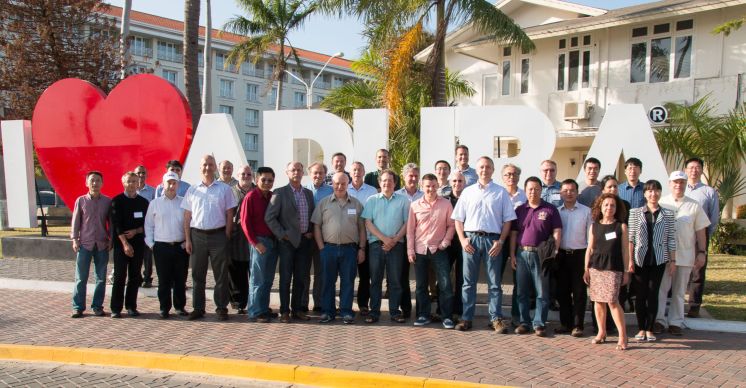 Oranjestad, Aruba, 24/03/2014 to 28/03/2014Note: Hyperlinks to tdocs will work only if the present report is in a subdirectory named "report" and the tdocs themselves are in a parallel subdirectory names "docs".TABLE OF CONTENTS:1	Opening of the meeting	32	Approval of the agenda	33	IPR declaration	34	Meetings and activities reports	34.1	Last SA5 meeting report	34.2	Last SA meeting report	34.3	Inter-organizational reports	45	Cross-SWG issues	45.1	Administrative issues at SA5 level	45.2	Technical issues at SA5 level	65.3	Liaison statements at SA5 level	65.4	SA5 meeting calendar	75.5	Review of the Work Plan	86	OAM&P	96.1	OAM&P Plenary	96.2	New Work Item proposals - OAM&P & Converged Management	106.3	Maintenance and Rel-12 small Enhancements - OAM&P & Converged Management	136.4	OAM&P 12 Network Infrastructure Management	316.4.1	Alarm quality improvements	316.4.2	Radio Planning Tool interface	326.5	OAM&P 12 Performance Management	346.5.1	Network Management for 3GPP Interworking WLAN - PM part	346.5.2	Energy Efficiency related Performance Measurements	346.6	OAM&P 12 Self-Organizing Networks (SON) - OAM aspects	356.6.1	TR Study on Enhanced Network Management (NM) centralized Coverage and Capacity Optimization	356.6.2	Enhanced Network Management (NM) centralized Coverage and Capacity Optimization	366.7	OAM&P 12 WLAN Management	366.7.1	TR on WLAN impacts to Type-2 management interface to the 3GPP Network Manager	366.7.2	WLAN Network Resource Model for Type-2 interface	396.7.3	WLAN measurements defined in IEEE and IETF WLAN performance measurements for use on Type-2 interface	396.8	OAM&P 12 Network Sharing	396.8.1	OAM aspects of Network Sharing - Concepts and requirements (Stage 1)	406.8.2	OAM aspects of Network Sharing - Stage 2/3	406.9	OAM&P 13 Self-Organizing Networks (SON) - OAM aspects	406.9.1	Enhanced Network Management (NM) centralized Coverage and Capacity Optimization	406.10	OAM&P Studies	406.10.1	Study on management of Heterogeneous Networks	406.10.2	Study on Enhancements of OAM aspects of Distributed Mobility Load Balancing (MLB) SON function	426.10.3	Study on Application and Partitioning of Itf-N	467	Converged Management	467.1	Converged Management Plenary	467.2	OAM&P 12 Compliance of 3GPP SA5 specifications to the NGMN Top OPE Recommendations	487.2.1	TR on compliance of 3GPP SA5 specifications to the NGMN Top OPE Recommendations	487.2.2	TS work on Compliance of 3GPP SA5 specifications to the NGMN Top OPE Recommendations	497.3	OAM&P 12 Compliance of 3GPP SA5 specifications to the NGMN NGCOR Requirements	507.3.1	TR on compliance of 3GPP SA5 specifications to the NGMN NGCOR Requirements	507.3.2	Converged Management Model alignment Phase 2	517.3.3	Converged Management PM Interface definitions	528	Charging	528.1	Charging Plenary	528.2	New Charging Work Item proposals	558.3	Charging Maintenance and Rel-12 small Enhancements	568.4	Rel-12 Charging	658.4.1	Charging per IP-Connectivity Access Network (IP-CAN) Session	658.4.2	Charging using an Alternative Roaming Provider	658.4.3	Charging for IMS centralized service (ICS) control (Stage 2/3)	688.5	Application Based Charging	688.5.1	Charging for Application Based Charging	688.6	BB1: Policy and Charging Control for supporting traffic from fixed terminals and NSWO (Non Seamless WLAN Offload) traffic from 3GPP UEs in fixed broadband access networks	708.6.1	Policy and Charging Enforcement Function (PCEF) based Charging for traffic from fixed terminals and NSWO traffic from 3GPP UEs in fixed broadband access networks	708.6.2	Traffic Detection Function (TDF) based Charging for traffic from fixed terminals and NSWO traffic from 3GPP UEs in fixed broadband access networks	729	Any Other Business	7210	Closing of the meeting	72Annex A: List of contribution documents	73Annex B: List of change requests	86Annex C: Lists of liaisons	94C1: Incoming liaison statements	94C2: Outgoing liaison statements	94Annex D: List of agreed/approved new and revised Work Items	95Annex E: List of action items	96Annex F: List of participants	97Annex G: List of future meetings	981	Opening of the meeting2	Approval of the agenda S5-140400	Agenda
					Source: WG ChairmanAbstract: -Decision: 		The document was approved.

3	IPR declaration S5-140439	IPR declaration
					Source: WG ChairmanAbstract: -Discussion: The attention of the delegates to the meeting of this Technical Specification Group was drawn to the fact that 3GPP Individual Members have the obligation under the IPR Policies of their respective Organizational Partners to inform their respective Organizational Partners of Essential IPRs they become aware of.The delegates were asked to take note that they were thereby invited:    To investigate whether their organization or any other organization owns IPRs which were, or were likely to become Essential in respect of the work of 3GPP.    To notify their respective Organizational Partners of all potential IPRs, e.g., for ETSI, by means of the IPR Information Statement and the Licensing declaration forms (http://www.etsi.org/WebSite/document/Legal/IPRforms.doc)Decision: 		The document was noted.

4	Meetings and activities reports4.1	Last SA5 meeting reportS5-140401	Report from last SA5 meeting
					Source: ETSI SecretariatAbstract: -Decision: 		The document was approved.

4.2	Last SA meeting reportS5-140402	SA5 status report at last SA meeting
					Source: WG ChairmanAbstract: -Decision: 		The document was noted.

S5-140403	SA5 results at last SA meeting
					Source: WG ChairmanAbstract: -Decision: 		The document was noted.

4.3	Inter-organizational reports S5-140522	SA5 presentation at NFV#5 meeting Feb 19th 2014
					Source: WG ChairmanAbstract: -Decision: 		The document was noted.

S5-140673	Report of methodology coordination meeting between SA5 and ITU-T SG2
					Source: WG Vice ChairAbstract: -Decision: 		The document was noted.

S5-140687	Minutes from NGCOR implementation meeting March 18-19
					Source: WG ChairmanAbstract: -Decision: 		The document was withdrawn.

5	Cross-SWG issues 5.1	Administrative issues at SA5 levelS5-140407	Leaders meeting agenda
					Source: WG ChairmanAbstract: -Decision: 		The document was noted.

S5-140408	Leaders meeting minutes
					Source: WG ChairmanAbstract: -Decision: 		The document was noted.

S5-140414	SA5 Working Procedures
					Source: WG ChairmanAbstract: -Decision: 		The document was noted.

S5-140415	SA5 Meeting Facility Requirements
					Source: WG ChairmanAbstract: -Decision: 		The document was noted.

S5-140416	Process for management of draft TSs/TRs
					Source: WG ViceChairAbstract: -Decision: 		The document was noted.

S5-140417	CR Quality Check
					Source: ETSI SecretariatAbstract: -Decision: 		The document was noted.

S5-140513	List of Rapporteurs
					Source: ETSI SecretariatAbstract: -Decision: 		The document was revised to S5-140774.

S5-140774	List of Rapporteurs
					Source: ETSI Secretariat(Replaces S5-140513)Decision: 		The document was revised to S5-140759.

S5-140689	Guide of writing a spec for Rapporteurs
					Source: MCCDecision: 		The document was noted.

S5-140729	Number of specs per Rapporteur list
					Source: MCCDecision: 		The document was noted.

S5-140759	List of Rapporteurs
					Source: MCC(Replaces S5-140774)Decision: 		The document was noted.

5.2	Technical issues at SA5 levelS5-140688	Discussion the use of UML diagrams
					Source: MCCACTION:	All companies to think about the options that ETSI offers for having editable UML diagrams
	(action on: All / due by: 2014-05-16)Decision: 		The document was noted.

5.3	Liaison statements at SA5 levelS5-140639	Reply LS from RAN2 cc SA5 on system aspects for Small Cell Enhancement work in RAN
					Source: R2-140999Abstract: -Decision: 		The document was noted.

S5-140642	Reply LS from RAN3 cc SA5 on system aspects for Small Cell Enhancement work in RAN
					Source: R3-140486Abstract: -Decision: 		The document was noted.

S5-140652	LS from SA2 cc SA5 on system aspects for Small Cell Enhancement work in RAN
					Source: S2-140537Abstract: -Decision: 		The document was noted.

S5-140653	LS from SA2 cc SA5 on Maintenance of I-WLAN Solution
					Source: S2-140554Abstract: -Decision: 		The document was noted.

S5-140654	Reply LS from SA cc SA5 on Maintenance of I-WLAN Solution
					Source: SP-140149Abstract: -Decision: 		The document was postponed.

S5-140655	LS from ITU JCA-SDN to SA5 on SDN standardization activity map
					Source: ITU JCA SDNAbstract: -Decision: 		The document was postponed.

S5-140740	Status of email approvals
					Source: WG ChairmanDecision: 		The document was [not addressed].

5.4	SA5 meeting calendarS5-140413	SA5 Meeting Calendar
					Source: WG ChairmanAbstract: -Decision: 		The document was noted.

5.5	Review of the Work PlanS5-140418	Deliverables due for the NEXT SA Plenary
					Source: ETSI SecretariatAbstract: -Decision: 		The document was noted.

S5-140419	Rel-12 SA5 WIDs
					Source: WG ChairmanAbstract: -Decision: 		The document was noted.

S5-140420	SA5 3GPP Work Plan
					Source: ETSI SecretariatAbstract: -Decision: 		The document was noted.

S5-140440	Rel-13 SA5 WIDs
					Source: WG ChairmanAbstract: -Decision: 		The document was noted.

S5-140441	Work plan status after SA5#94
					Source: WG ChairmanAbstract: -Decision: 		The document was withdrawn.

6	OAM&P 6.1	OAM&P PlenaryS5-140404	Time Plan for OAM&P and Converged Management SWGs
					Source: WG ChairmanAbstract: -Decision: 		The document was revised to S5-140722.

S5-140722	Time Plan for OAM&P and Converged Management SWGs
					Source: WG Chairman(Replaces S5-140404)Decision: 		The document was approved.

S5-140405	OAM Executive Report from THIS Meeting
					Source: OAM SWG ChairAbstract: -Discussion: Ericsson requested that the documents 785-787 should not be sent for email approval. Cisco found Ericsson's statements for the documents very confusing.Ericsson commented that there was an agreement on capturing certain decisions. We should capture the clear text, nothing ambiguous. Ericsson didn’t enter into any discussions for three meetings about the validity of the problem statements. Just capture them. Email approval is not the right place to discuss this. The problem statement needs to be discussed whether they are real or not. Now they have been captured and there is no possibility of discussing them. The Chairman still didn't understand why it couldn't be sent to the email approval, although he understood the disagreement.NSN commented that companies are invited to bring in contributions.The Chairman proposed an email discussion on this WI that should be led by someone.Ericsson clarified that they don’t object on having an email approval, but on the content of the contributions sent for email approval. There's a principle agreed during three meetings that is not followed in these contributions.It was agreed to have the email approvals.Decision: 		The document was noted.

S5-140421	Minutes of OAM&P Plenary
					Source: RapporteurAbstract: -Decision: 		The document was withdrawn.

S5-140567	OAM action list before the meeting
					Source: OAM SWG ChairAbstract: -Decision: 		The document was noted.

S5-140568	OAM action list post the meeting
					Source: OAM SWG ChairAbstract: -Decision: 		The document was noted.

S5-140569	OAM Timing Metrics at SA#94
					Source: OAM SWG ChairAbstract: -Decision: 		The document was noted.

S5-140635	SID for Study on Management of Virtualized Network
					Source: China MobileAbstract: -Decision: 		The document was withdrawn.

S5-140735	IS-SS version link
					Source: WG ChairmanDecision: 		The document was noted.

6.2	New Work Item proposals - OAM&P & Converged ManagementS5-140422	Minutes of New Work Item proposals - OAM&P & Converged Management
					Source: RapporteurAbstract: -Decision: 		The document was revised to S5-140772.

S5-140772	Minutes of New Work Item proposals - OAM&P & Converged Management
					Source: Rapporteur(Replaces S5-140422)Decision: 		The document was noted.

S5-140559	New WID Study on Management of Virtualized Network
					Source: Huawei TechnologiesAbstract: -Discussion: Merged with China Mobile's WIDDecision: 		The document was revised to S5-140723.

S5-140723	New WID Study on Management of Virtualized Network
					Source: Huawei Technologies(Replaces S5-140559)Discussion: Huawei presented the latest drafts of the WID: d8 and d9 gathering the latest received comments.Vodafone commented (by email as well) that they wanted to remove the ambiguities of the term "management of virtualised networks" since this could be interpreted beyond the scope of SA5. Vodafone objected the current status of the WID and desired to be removed from the supporting companies.Huawei replied that this is a study item and that there will be plenty of opportunities to do this checking.Vodafone commented that they wanted to postpone the approval of the WID in order to have more time to discuss it internally.Deutsche Telekom supported Vodafone. They didn't wish to appear in the supporting companies list.Ericsson commented that due to the numerous changes they would like to have more time to review them. They still support the WID but they want to make sure that the wording doesn't imply that there will be overlap with the work in ETSI NFV. Huawei commented that most of the latest changes are editorial. The document is clear tin hat this is not going against the work in ETSI NFV. The current status describes very well the technical content. It is not possible to have a perfect description.Ericsson insisted on having some more time and apologised for being late on their comments.Orange agreed, they wanted to have more time to study the latest changes.NEC strongly supported this activity, but the language needs to be carefully chosen. They said that they are not in the supporting list at the moment.NSN fully supported work on this area, but they wanted to see a SI as open as possible, no premature conclusions or restrictive conclusions on the scope. NSN were not happy with the co-rapporteurship, one Rapporteur is enough. They also wanted to have more time to check.The Chairman proposed to have an email approval.Qualcomm gave its support to the WID.TeliaSonera asked why we need full consensus here since there are only 4 companies needed to start the WID. Nobody has clearly objected to this WID.The Chairman asked the delegates if there is any way to approve the text as it is now (draft 8) before email approval.Deutsche Telekom objected to have it approved today.Deutsche Telekom commented their worries about the two Rapporteurs in the WID, and they haven't seen the names of the people who will be on board.The Chairman commented that China Mobile has committed to attend SA5.Telecom Italia asked to be added to the list of supporting companies.Vodafone objected to have the WID approved today.Deutsche Telekom commented that there is no mention of the virtualization of the EMS in the document. Nothing on the exposure of the existing signalling interfaces either. Huawei commented that there is no mention of this in any discussion within NFV. It could not be in the scope. About the interfaces, they can be studied afterwards. DT wanted it to have it explicitly mentioned.Huawei will initiate the email approval of the WID.Decision: 		The document was left for email approval and noted.

S5-140625	SID for Study on Management of Virtualized Network
					Source: China MobileAbstract: -Discussion: Merged with Huawei's WIDDecision: 		The document was revised to S5-140723.

S5-140638	Reply LS from ETSI NFV to SA5 on Management of Virtualised Network
					Source: ETSI ISG NFVAbstract: -Decision: 		The document was noted.

S5-140720	LS from SA cc SA5 on 3GPP activities on Network Functions Virtualisation
					Source: SP-140160Decision: 		The document was noted.

S5-140721	Summary of NFV/SDN discussions
					Source: SP-140147Decision: 		The document was noted.

6.3	Maintenance and Rel-12 small Enhancements - OAM&P & Converged ManagementS5-140423	Minutes of Maintenance and Rel-12 small Enhancements - OAM&P & Converged Management 	
					Source: RapporteurAbstract: -Decision: 		The document was noted.

S5-140442	Rel-5 CR 32.111-X  (IS-SS relationship)
					Source: MCC (az/QC)Abstract: -Decision: 		The document was postponed.

S5-140443	Rel-6 CR 32.111-X  (IS-SS relationship)
					Source: MCC (az/QC)Abstract: -Decision: 		The document was postponed.

S5-140444	Rel-8 CR 32.111-X (IS-SS relationship)
					Source: MCC (az/QC)Abstract: -Decision: 		The document was postponed.

S5-140445	Rel-9 CR 32.111-X (IS-SS relationship)
					Source: MCC (az/QC)Abstract: -Decision: 		The document was postponed.

S5-140446	Rel-10 CR 32.111-X (IS-SS relationship)
					Source: MCC (az/QC)Abstract: -Decision: 		The document was postponed.

S5-140447	Rel-11 CR 32.111-X (IS-SS relationship)
					Source: MCC (az/QC)Abstract: -Decision: 		The document was postponed.

S5-140448	Rel-10 CR 32.111-1 (Reference corrections)
					Source: MCC (az/QC)Abstract: -Decision: 		The document was postponed.

S5-140449	Rel-11 CR 32.111-1 (Reference corrections)
					Source: MCC (az/QC)Abstract: -Decision: 		The document was postponed.

S5-140450		 Rel-12 CR 32.111-1 (Reference corrections)
					Source: MCC (az/QC)Abstract: -Decision: 		The document was postponed.

S5-140451		Rel-11 CR 32.624-5-6 (Reference corrections, etc.)
					Source: MCC (az/QC)Abstract: -Decision: 		The document was postponed.

S5-140452	Rel-11 CR 28.620 V11.0.0
					Source: MCC (az/QC)Abstract: -Decision: 		The document was postponed.

S5-140453	Rel-11 CR 28.622-b01
					Source: MCC (az/QC)Abstract: -Decision: 		The document was postponed.

S5-140454	Rel-11 CR 28.627-b00
					Source: MCC (az/QC)Abstract: -Decision: 		The document was postponed.

S5-140455	Rel-11 CR 28.628-b30
					Source: MCC (az/QC)Abstract: -Decision: 		The document was postponed.

S5-140456	Rel-11 CR 28.629-b20
					Source: MCC (az/QC)Abstract: -Decision: 		The document was postponed.

S5-140457	Rel-12 CR 28.606 upgrade XSD
					28.606	  CR-0001  (Rel-12) v12.0.0
					Source: Ericsson/HuaweiAbstract: -Decision: 		The document was agreed.

S5-140458	Rel-12 CR 28.616 upgrade XSD
					28.616	  CR-0001  (Rel-12) v12.0.0
					Source: Ericsson/HuaweiAbstract: -Decision: 		The document was agreed.

S5-140459	Rel-11 CR 28.623 upgrade XSD
					28.623	  CR-0003  (Rel-11) v11.1.0
					Source: Ericsson/HuaweiAbstract: -Decision: 		The document was revised to S5-140724.

S5-140724	Rel-11 CR 28.623 upgrade XSD
					28.623	  CR-0003  rev 1 (Rel-11) v11.1.0
					Source: Ericsson/Huawei(Replaces S5-140459)Decision: 		The document was agreed.

S5-140460	Rel-11 CR 28.626 upgrade XSD
					28.626	  CR-0001  (Rel-11) v11.0.0
					Source: Ericsson/HuaweiAbstract: -Decision: 		The document was agreed.

S5-140461	Rel-11 CR 28.629 upgrade XSD
					28.629	  CR-0004  (Rel-11) v11.2.0
					Source: Ericsson/HuaweiAbstract: -Decision: 		The document was agreed.

S5-140462	Rel-11 CR 28.633 upgrade XSD
					28.633	  CR-0001  (Rel-11) v11.0.0
					Source: Ericsson/HuaweiAbstract: -Decision: 		The document was agreed.

S5-140463	Rel-11 CR 28.653 upgrade XSD
					28.653	  CR-0003  (Rel-11) v11.2.0
					Source: Ericsson/HuaweiAbstract: -Decision: 		The document was revised to S5-140725.

S5-140725	Rel-11 CR 28.653 upgrade XSD
					28.653	  CR-0003  rev 1 (Rel-11) v11.2.1
					Source: Ericsson/Huawei(Replaces S5-140463)Decision: 		The document was agreed.

S5-140464	Rel-11 CR 28.656 upgrade XSD
					28.656	  CR-0001  (Rel-11) v11.0.0
					Source: Ericsson/HuaweiAbstract: -Decision: 		The document was agreed.

S5-140465	Rel-11 CR 28.659 upgrade XSD
					28.659	  CR-0006  (Rel-11) v11.3.0
					Source: Ericsson/HuaweiAbstract: -Decision: 		The document was agreed.

S5-140466	Rel-11 CR 28.631-b00
					Source: MCC (az/QC)Abstract: -Decision: 		The document was postponed.

S5-140467	Rel-11 CR 28.632-b00
					Source: MCC (az/QC)Abstract: -Decision: 		The document was postponed.

S5-140468	Rel-11 CR 28.633-b00
					Source: MCC (az/QC)Abstract: -Decision: 		The document was postponed.

S5-140469	Rel-11 CR 32.690-b00
					Source: MCC (az/QC)Abstract: -Decision: 		The document was postponed.

S5-140470	Rel-11 CR 28.651-b00
					Source: MCC (az/QC)Abstract: -Decision: 		The document was postponed.

S5-140471	Rel-11 CR 28.652-b00
					Source: MCC (az/QC)Abstract: -Decision: 		The document was postponed.

S5-140472	Rel-11 CR 28.653-b00
					Source: MCC (az/QC)Abstract: -Decision: 		The document was postponed.

S5-140473	Rel-11 CR 28.654-b00
					Source: MCC (az/QC)Abstract: -Decision: 		The document was postponed.

S5-140474	Rel-11 CR 28.655-b00
					Source: MCC (az/QC)Abstract: -Decision: 		The document was postponed.

S5-140475	Rel-11 CR 28.656-b00
					Source: MCC (az/QC)Abstract: -Decision: 		The document was postponed.

S5-140476	Rel-11 CR 28.657-b00
					Source: MCC (az/QC)Abstract: -Decision: 		The document was postponed.

S5-140477	Rel-11 CR 28.658-b30
					Source: MCC (az/QC)Abstract: -Decision: 		The document was postponed.

S5-140478	Rel-11 CR 28.659-b30
					Source: MCC (az/QC)Abstract: -Decision: 		The document was postponed.

S5-140479	Rel-11 CR 28.661-b10
					Source: MCC (az/QC)Abstract: -Decision: 		The document was postponed.

S5-140480	Rel-11 CR 28.662-b10
					Source: MCC (az/QC)Abstract: -Decision: 		The document was postponed.

S5-140481	Rel-11 CR 28.663-b10
					Source: MCC (az/QC)Abstract: -Decision: 		The document was postponed.

S5-140482	Rel-11 CR 28.671-b00
					Source: MCC (az/QC)Abstract: -Decision: 		The document was postponed.

S5-140483	Rel-11 CR 28.672-b00
					Source: MCC (az/QC)Abstract: -Decision: 		The document was postponed.

S5-140484	Rel-11 CR 28.673-b00
					Source: MCC (az/QC)Abstract: -Decision: 		The document was postponed.

S5-140485	Rel-11 CR 28.674-b00
					Source: MCC (az/QC)Abstract: -Decision: 		The document was postponed.

S5-140486	Rel-11 CR 28.675-b00
					Source: MCC (az/QC)Abstract: -Decision: 		The document was postponed.

S5-140487	Rel-11 CR 28.676-b00
					Source: MCC (az/QC)Abstract: -Decision: 		The document was postponed.

S5-140488	Rel-11 CR 28.701-b00
					Source: MCC (az/QC)Abstract: -Decision: 		The document was postponed.

S5-140489	Rel-11 CR 28.702-b00
					Source: MCC (az/QC)Abstract: -Decision: 		The document was postponed.

S5-140490	Rel-11 CR 28.703-b00
					Source: MCC (az/QC)Abstract: -Decision: 		The document was postponed.

S5-140491	Rel-11 CR 28.704-b00
					Source: MCC (az/QC)Abstract: -Decision: 		The document was postponed.

S5-140492	Rel-11 CR 28.705-b00
					Source: MCC (az/QC)Abstract: -Decision: 		The document was postponed.

S5-140493	Rel-11 CR 28.706-b00
					Source: MCC (az/QC)Abstract: -Decision: 		The document was postponed.

S5-140494	Rel-11 CR 28.707-b00
					Source: MCC (az/QC)Abstract: -Decision: 		The document was postponed.

S5-140495	Rel-11 CR 28.708-b00
					Source: MCC (az/QC)Abstract: -Decision: 		The document was postponed.

S5-140496	Rel-8 CR 32.752-820 (same problem as 28.708 - Ref [15] TR 32.816-160)
					Source: MCC (az/QC)Abstract: -Decision: 		The document was postponed.

S5-140497	Rel-9 CR 32.752-930 (same problem as 28.708 - Ref [15] TR 32.816-160)
					Source: MCC (az/QC)Abstract: -Decision: 		The document was postponed.

S5-140498	Rel-10 CR 32.752-a20 (same problem as 28.708 - Ref [15] TR 32.816-160)
					Source: MCC (az/QC)Abstract: -Decision: 		The document was postponed.

S5-140499	Rel-11 CR 32.752-b01 (same problem as 28.708 - Ref [15] TR 32.816-160)
					Source: MCC (az/QC)Abstract: -Decision: 		The document was postponed.

S5-140500	Rel-11 CR 28.709-b00
					Source: MCC (az/QC)Abstract: -Decision: 		The document was postponed.

S5-140501	Rel-11 P-CR 28.731-b00
					Source: MCC (az/QC)Abstract: -Decision: 		The document was postponed.

S5-140502	Rel-11 P-CR 28.732-b00
					Source: MCC (az/QC)Abstract: -Decision: 		The document was postponed.

S5-140503	Rel-11 P-CR 28.733-b00
					Source: MCC (az/QC)Abstract: -Decision: 		The document was postponed.

S5-140504	Rel-11 P-CR 28.734-b00
					Source: MCC (az/QC)Abstract: -Decision: 		The document was postponed.

S5-140505	Rel-11 P-CR 28.735-b00
					Source: MCC (az/QC)Abstract: -Decision: 		The document was postponed.

S5-140506	Rel-11 P-CR 28.736-b00
					Source: MCC (az/QC)Abstract: -Decision: 		The document was postponed.

S5-140507	Rel-11 P-CR 28.751-b01
					Source: MCC (az/QC)Abstract: -Decision: 		The document was postponed.

S5-140508	Rel-11 P-CR 28.752-b01
					Source: MCC (az/QC)Abstract: -Decision: 		The document was postponed.

S5-140509	Rel-11 P-CR 28.753-b01
					Source: MCC (az/QC)Abstract: -Decision: 		The document was postponed.

S5-140510	Rel-11 P-CR 32107-b02
					Source: MCC (az/QC)Abstract: -Decision: 		The document was postponed.

S5-140511	Rel-11 P-CR 32156-b10
					Source: MCC (az/QC)Abstract: -Decision: 		The document was postponed.

S5-140512	Rel-11 P-CR 32157-b30
					Source: MCC (az/QC)Abstract: -Decision: 		The document was postponed.

S5-140514	Rel-12 P-CR 28.390-c00
					Source: MCC (az/QC)Abstract: -Decision: 		The document was [postponed.

S5-140515	Rel-12 P-CR 28.601-c00
					Source: MCC (az/QC)Abstract: -Decision: 		The document was postponed.

S5-140516	Rel-12 P-CR 28.602-c00
					Source: MCC (az/QC)Abstract: -Decision: 		The document was postponed.

S5-140517	Rel-12 P-CR 28.606-c00
					Source: MCC (az/QC)Abstract: -Decision: 		The document was postponed.

S5-140518	Rel-12 P-CR 28.611-c00
					Source: MCC (az/QC)Abstract: -Decision: 		The document was postponed.

S5-140519	Rel-12 P-CR 28.612-c00
					Source: MCC (az/QC)Abstract: -Decision: 		The document was postponed.

S5-140520	Rel-12 P-CR 28.616-c00
					Source: MCC (az/QC)Abstract: -Decision: 		The document was postponed.

S5-140540	Rel-11 CR 32.422 Add missing MDT configuration parameters. Align with RAN specifications
					32.422	  CR-0263  (Rel-11) v11.9.0
					Source: NSNAbstract: -Decision: 		The document was revised to S5-140726.

S5-140726	Rel-11 CR 32.422 Add missing MDT configuration parameters. Align with RAN specifications
					32.422	  CR-0263  rev 1 (Rel-11) v11.9.0
					Source: NSN(Replaces S5-140540)Decision: 		The document was agreed.

S5-140541	Rel-12 CR 32.422 Add missing MDT configuration parameters. Align with RAN specifications
					32.422	  CR-0264  (Rel-12) v12.1.0
					Source: NSNAbstract: -Decision: 		The document was revised to S5-140727.

S5-140727	Rel-12 CR 32.422 Add missing MDT configuration parameters. Align with RAN specifications
					32.422	  CR-0264  rev 1 (Rel-12) v12.1.0
					Source: NSN(Replaces S5-140541)Decision: 		The document was agreed.

S5-140571	Discussion paper on real TA size KPI
					Source: NSNAbstract: -Decision: 		The document was noted.

S5-140572	CR R12 32.451 Add real TA size monitoring KPI requirements
					32.451	  CR-0002  (Rel-12) v11.0.0
					Source: NSNAbstract: -Decision: 		The document was noted.

S5-140573	CR R12 32.450 Add real TA size monitoring KPI
					32.450	  CR-0014  (Rel-12) v11.0.0
					Source: NSNAbstract: -Decision: 		The document was noted.

S5-140580	Rel 12 CR 32593 Fix incorrect references to section numbers
					32.593	  CR-0010  (Rel-12) v11.0.0
					Source: Alcatel-LucentAbstract: -Decision: 		The document was revised to S5-140728.

S5-140728	Rel 12 CR 32593 Fix incorrect references to section numbers
					32.593	  CR-0010  rev 1 (Rel-12) v11.0.0
					Source: Alcatel-Lucent(Replaces S5-140580)Decision: 		The document was agreed.

S5-140584	Rel-11 CR 28.663 Upgrade W3C XML Schema version from 1.0 to 1.1
					28.663	  CR-0002  (Rel-11) v11.1.0
					Source: Huawei, EricssonAbstract: -Decision: 		The document was agreed.

S5-140585	Rel-11 CR 28.673 Upgrade W3C XML Schema version from 1.0 to 1.1
					28.673	  CR-0001  (Rel-11) v11.0.0
					Source: Huawei, EricssonAbstract: -Decision: 		The document was agreed.

S5-140586	Rel-11 CR 28.676 Upgrade W3C XML Schema version from 1.0 to 1.1
					28.676	  CR-0001  (Rel-11) v11.0.0
					Source: Huawei, EricssonAbstract: -Decision: 		The document was agreed.

S5-140587	Rel-11 CR 28.703 Upgrade W3C XML Schema version from 1.0 to 1.1
					28.703	  CR-0002  (Rel-11) v11.1.0
					Source: Huawei, EricssonAbstract: -Decision: 		The document was agreed.

S5-140588	Rel-11 CR 28.706 Upgrade W3C XML Schema version from 1.0 to 1.1
					28.706	  CR-0001  (Rel-11) v11.0.0
					Source: Huawei, EricssonAbstract: -Decision: 		The document was agreed.

S5-140589	Rel-11 CR 28.709 Upgrade W3C XML Schema version from 1.0 to 1.1
					28.709	  CR-0001  (Rel-11) v11.0.0
					Source: Huawei, EricssonAbstract: -Decision: 		The document was agreed.

S5-140590	Rel-11 CR 28.733 Upgrade W3C XML Schema version from 1.0 to 1.1
					28.733	  CR-0001  (Rel-11) v11.0.0
					Source: Huawei, EricssonAbstract: -Decision: 		The document was agreed.

S5-140591	Rel-11 CR 28.736 Upgrade W3C XML Schema version from 1.0 to 1.1
					28.736	  CR-0001  (Rel-11) v11.0.0
					Source: Huawei, EricssonAbstract: -Decision: 		The document was agreed.

S5-140592	Rel-11 CR 28.753 Upgrade W3C XML Schema version from 1.0 to 1.1
					28.753	  CR-0001  (Rel-11) v11.0.0
					Source: Huawei, EricssonAbstract: -Decision: 		The document was agreed.

S5-140604	Rel-11 CR 28.625 Add definition of NULL for proceduralStatus
					28.625	  CR-0001  (Rel-11) v11.0.0
					Source: EricssonAbstract: -Decision: 		The document was agreed.

S5-140607	Rel-11 CR 28.622 Correction of reference
					28.622	  CR-0001  (Rel-11) v11.0.1
					Source: EricssonAbstract: -Decision: 		The document was agreed.

S5-140610	CR R11 28.659 Add the missing attribute cellResvInfo in IDL specification
					28.659	  CR-0007  (Rel-11) v11.3.0
					Source: ZTEAbstract: -Decision: 		The document was revised to S5-140731.

S5-140731	CR R11 28.659 Add the missing attribute cellResvInfo in IDL specification
					28.659	  CR-0007  rev 1 (Rel-11) v11.3.0
					Source: ZTE(Replaces S5-140610)Decision: 		The document was agreed.

S5-140611	CR R10 32.766 Add the missing attribute cellResvInfo in IDL specification
					32.766	  CR-0063  (Rel-10) v10.8.0
					Source: ZTEAbstract: -Decision: 		The document was revised to S5-140732.

S5-140732	CR R10 32.766 Add the missing attribute cellResvInfo in IDL specification
					32.766	  CR-0063  rev 1 (Rel-10) v10.8.0
					Source: ZTE(Replaces S5-140611)Decision: 		The document was agreed.

S5-140612	CR R11 32.766 Add the missing attribute cellResvInfo in IDL specification
					32.766	  CR-0064  (Rel-11) v11.8.0
					Source: ZTEAbstract: -Decision: 		The document was agreed.

S5-140657	Rel-11 CR 28.652 Align operationalState definitions
					28.652	  CR-0003  (Rel-11) v11.1.0
					Source: EricssonAbstract: -Decision: 		The document was revised to S5-140733.

S5-140733	Rel-11 CR 28.652 Align operationalState definitions
					28.652	  CR-0003  rev 1 (Rel-11) v11.2.0
					Source: Ericsson(Replaces S5-140657)Decision: 		The document was agreed.

6.4	OAM&P 12 Network Infrastructure Management 6.4.1	Alarm quality improvementsS5-140437	Minutes for Alarm Quality Improvements
					Source: RapporteurAbstract: -Decision: 		The document was noted.

S5-140660	Proposals from Study on Alarm Management
					TS32.111* v..
					Source: TeliaSoneraAbstract: Proposals and recommendations from the study on Alarm ManagementDiscussion: The group endorsed the proposals described on the discussion paper.Decision: 		The document was noted.

S5-140661	pCR for Super CR on 32.111-1 Event definition
					TR32.111-1 v..
					Source: TeliaSoneraDecision: 		The document was revised to S5-140734.

S5-140734	pCR for Super CR on 32.111-1 Event definition
					TR32.111-1 v..
					Source: TeliaSonera(Replaces S5-140661)Decision: 		The document was revised to S5-140778.

S5-140778	pCR for Super CR on 32.111-1 Event definition
					TR32.111-1 v..
					Source: TeliaSonera(Replaces S5-140734)Decision: 		The document was approved.

S5-140662	pCR for Super CR on 32111-1 Alarm definition
					TS32.111-1 v..
					Source: TeliaSoneraDecision: 		The document was noted.

S5-140795	Super CR for 32.111-1
					Source: TeliaSoneraDecision: 		The document was left for email approval and approved.

6.4.2	Radio Planning Tool interfaceS5-140428	Minutes for Radio Planning Tool Interface
					Source: RapporteurAbstract: -Decision: 		The document was noted.

S5-140629	RPT interface - Update of the Management Reference Model
					Source: NSNAbstract: -Decision: 		The document was noted.

S5-140632	Draft TS 26.667: RPT interface NRM: Requirements
					Source: NSNAbstract: SkeletonDecision: 		The document was revised to S5-140736.

S5-140736	Draft TS 28.667: RPT interface NRM: Requirements
					Source: NSN(Replaces S5-140632)Abstract: SkeletonDecision: 		The document was left for email approval and approved.

S5-140633	Draft TS 28.668: RPT interface NRM: Information Service (IS)
					Source: NSNAbstract: SkeletonDecision: 		The document was revised to S5-140737.

S5-140737	Draft TS 28.668: RPT interface NRM: Information Service (IS)
					Source: NSN(Replaces S5-140633)Abstract: SkeletonDecision: 		The document was left for email approval and approved.

S5-140797	pCR TS 26.667: RPT interface NRM: Requirements
					Source: NSNDecision: 		The document was left for email approval and approved.
S5-140798	pCR TS 28.668: RPT interface NRM: Information Service (IS)
					Source: NSNDecision: 		The document was left for email approval and noted.6.5	OAM&P 12 Performance Management6.5.1	Network Management for 3GPP Interworking WLAN - PM part S5-140425	Minutes for Network Management for 3GPP Interworking WLAN - PM part
					Source: RapporteurAbstract: -Decision: 		The document was withdrawn.

6.5.2	Energy Efficiency related Performance MeasurementsS5-140426	Minutes for Energy Efficiency related Performance Measurements
					Source: RapporteurAbstract: -Decision: 		The document was noted.

S5-140570	CR R12 32.425 Add usage of measurements for EE
					32.425	  CR-0148  (Rel-12) v12.0.0
					Source: NSNAbstract: -Decision: 		The document was noted.

S5-140576	Resubmitted LS  ETSI EE to SA5 on Cooperation for Energy Efficiency Measurements
					Source: ETSI EEAbstract: -Decision: 		The document was postponed.

6.6	OAM&P 12 Self-Organizing Networks (SON) - OAM aspects S5-140641	LS from RAN3 to SA5 on Rel.11 SON enhancements
					Source: R3-140464Abstract: -Decision: 		The document was postponed.

6.6.1	TR Study on Enhanced Network Management (NM) centralized Coverage and Capacity OptimizationS5-140427	Minutes for Enhanced NM Centralised Coverage and Capacity Optimisation
					Source: RapporteurAbstract: -Decision: 		The document was noted.

S5-140621	pCR to TR 32.836 Use Case 6 Capacity Optimization
					Source: CiscoAbstract: -Decision: 		The document was noted.

S5-140646	R12 Tdoc Cell coverage adapting to traffic demand use case recommendation
					Source: EricssonAbstract: -Decision: 		The document was noted.

S5-140648	R12 pCR 32.836-130 CCO bin evaluation
					Source: EricssonAbstract: -Decision: 		The document was revised to S5-140738.

S5-140738	R12 pCR 32.836-130 CCO bin evaluation
					Source: Ericsson(Replaces S5-140648)Decision: 		The document was approved.

S5-140656	Discussion paper of NM CCO monitoring
					Source: IntelAbstract: -Decision: 		The document was noted.

S5-140784	Draft TR CCO
					Source: RapporteurDecision: 		The document was left for email approval and approved.

6.6.2	Enhanced Network Management (NM) centralized Coverage and Capacity Optimization6.7	OAM&P 12 WLAN ManagementS5-140429	Minutes for OAM&P 12 WLAN Management
					Source: RapporteurAbstract: -Decision: 		The document was noted.

6.7.1	TR on WLAN impacts to Type-2 management interface to the 3GPP Network ManagerS5-140533	pCR Performance measurements handling
					Source: IntelAbstract: -Decision: 		The document was withdrawn.

S5-140534	pCR WLAN_OAM study conclusion
					Source: IntelAbstract: -Decision: 		The document was withdrawn.

S5-140535	Discussion paper of WLAN alarm
					Source: IntelAbstract: -Decision: 		The document was withdrawn.

S5-140537	pCR on 28.680 WLAN requirement
					Source: IntelAbstract: -Decision: 		The document was withdrawn.

S5-140562	pCR Performance measurements handling
					Source: IntelAbstract: -Decision: 		The document was revised to S5-140739.

S5-140739	pCR Performance measurements handling
					Source: Intel(Replaces S5-140562)Decision: 		The document was revised to S5-140791.

S5-140791	pCR Performance measurements handling
					Source: Intel(Replaces S5-140739)Decision: 		The document was left for email approval and approved.

S5-140563	Discussion paper of WLAN alarm notification
					Source: IntelAbstract: -Decision: 		The document was noted.

S5-140564	pCR WLAN_OAM study conclusion
					Source: IntelAbstract: -Decision: 		The document was revised to S5-140742.

S5-140742	pCR WLAN_OAM study conclusion
					Source: Intel(Replaces S5-140564)Decision: 		The document was revised to S5-140781.

S5-140781	pCR WLAN_OAM study conclusion
					Source: Intel(Replaces S5-140742)Decision: 		The document was revised to S5-140793.

S5-140793	pCR WLAN_OAM study conclusion
					Source: Intel(Replaces S5-140781)Decision: 		The document was left for email approval and approved.

S5-140741	pCR WLAN alarm notification
					Source: IntelDecision: 		The document was revised to S5-140780.

S5-140780	pCR WLAN alarm notification
					Source: Intel(Replaces S5-140741)Decision: 		The document was revised to S5-140792.

S5-140792	pCR WLAN alarm notification
					Source: Intel(Replaces S5-140780)Decision: 		The document was left for email approval and approved.

S5-140794	Draft TR WLAN
					Source: RapporteurDecision: 		The document was left for email approval and approved.

6.7.2	WLAN Network Resource Model for Type-2 interface S5-140536	pCR on 28.403 WLAN PM Measurements
					Source: IntelAbstract: -Decision: 		The document was withdrawn.

S5-140565	pCR on 28.680 WLAN requirement
					Source: IntelAbstract: -Decision: 		The document was noted.

6.7.3	WLAN measurements defined in IEEE and IETF WLAN performance measurements for use on Type-2 interfaceS5-140566	pCR on 28.403 WLAN PM Measurements
					Source: IntelAbstract: -Decision: 		The document was noted.

6.8	OAM&P 12 Network Sharing S5-140438	Minutes for Network Sharing
					Source: RapporteurAbstract: -Decision: 		The document was noted.

S5-140628	R12 Tdoc Way forward for changing existing specifications for Network Sharing
					Source: EricssonAbstract: -Decision: 		The document was noted.

6.8.1	OAM aspects of Network Sharing - Concepts and requirements (Stage 1)S5-140527	pCR 32.130 Business level requirements and high-level use cases
					Source: OrangeAbstract: -Decision: 		The document was noted.

6.8.2	OAM aspects of Network Sharing - Stage 2/3S5-140531	CR 28657 Add requirement for the management of shared E-UTRAN
					28.657	  CR-0001  (Rel-12) v11.0.0
					Source: OrangeAbstract: -Decision: 		The document was noted.

S5-140532	CR 28658 Introduce information in IS to support E-UTRAN sharing
					28.658	  CR-0007  (Rel-12) v11.3.0
					Source: OrangeAbstract: -Decision: 		The document was noted.

S5-140627	R12 CR 32.421 Introducing requirements for Network Sharing
					32.421	  CR-0072  (Rel-12) v11.6.0
					Source: Ericsson, TeliaSoneraAbstract: -Decision: 		The document was noted.

6.9	OAM&P 13 Self-Organizing Networks (SON) - OAM aspects6.9.1	Enhanced Network Management (NM) centralized Coverage and Capacity Optimization6.10	OAM&P Studies6.10.1	Study on management of Heterogeneous NetworksS5-140430	Minutes for Study on management of Heterogeneous Networks
					Source: RapporteurAbstract: -Decision: 		The document was noted.

S5-140581	pCR 32.835 Editorial changes
					Source: HuaweiAbstract: -Decision: 		The document was revised to S5-140763.

S5-140763	pCR 32.835 Editorial changes
					Source: Huawei(Replaces S5-140581)Decision: 		The document was approved.

S5-140582	pCR 32.835 Policy-based management changes
					Source: HuaweiAbstract: -Decision: 		The document was revised to S5-140764.

S5-140764	pCR 32.835 Policy-based management changes
					Source: Huawei(Replaces S5-140582)Decision: 		The document was noted.

S5-140583	pCR 32.835 Add hetnet deployment scenarios
					Source: HuaweiAbstract: -Decision: 		The document was noted.

S5-140630	pCR TR 32.835 Reduction of PM data
					Source: EricssonAbstract: -Decision: 		The document was revised to S5-140765.

S5-140765	pCR TR 32.835 Reduction of PM data
					Source: Ericsson(Replaces S5-140630)Decision: 		The document was revised to S5-140782.

S5-140782	pCR TR 32.835 Reduction of PM data
					Source: Ericsson(Replaces S5-140765)Decision: 		The document was left for email approval and approved.

S5-140631	pCR TR 32.835 Clarification of PM trend reporting
					Source: EricssonAbstract: -Decision: 		The document was revised to S5-140775.

S5-140775	pCR TR 32.835 Clarification of PM trend reporting
					Source: Ericsson(Replaces S5-140631)Decision: 		The document was approved.

S5-140783	Draft TR 32.835
					Source: RapporteurDecision: 		The document was left for email approval and approved.

6.10.2	Study on Enhancements of OAM aspects of Distributed Mobility Load Balancing (MLB) SON functionS5-140431	Minutes for Study on Enhancements of OAM aspects of Distributed Mobility Load Balancing (MLB) SON function
					Source: RapporteurAbstract: -Decision: 		The document was noted.

S5-140613	pCR to TR 32.860 MLB parameters alignment
					Source: CiscoAbstract: -Decision: 		The document was revised to S5-140771.

S5-140771	pCR to TR 32.860 MLB parameters alignment
					Source: Cisco(Replaces S5-140613)Decision: 		The document was revised to S5-140785.

S5-140785	pCR to TR 32.860 MLB parameters alignment
					Source: Cisco(Replaces S5-140771)Decision: 		The document was left for email approval and noted.

S5-140614	pCR to TR 32.860 MLB parameters alignment part 2
					Source: CiscoAbstract: -Decision: 		The document was revised to S5-140770.

S5-140770	pCR to TR 32.860 MLB parameters alignment part 2
					Source: Cisco(Replaces S5-140614)Decision: 		The document was noted.

S5-140615	pCR to TR 32.860 Additional load information for MLB
					Source: CiscoAbstract: -Decision: 		The document was revised to S5-140766.

S5-140766	pCR to TR 32.860 Additional load information for MLB
					Source: Cisco(Replaces S5-140615)Decision: 		The document was revised to S5-140786.

S5-140786	pCR to TR 32.860 Additional load information for MLB
					Source: Cisco(Replaces S5-140766)Decision: 		The document was left for email approval and noted.

S5-140616	pCR to TR 32.860 Load indicators based on Composite Available Capacity (CAC)
					Source: CiscoAbstract: -Decision: 		The document was noted.

S5-140617	pCR to TR 32.860 Definition of the Cell Capacity Class Value
					Source: CiscoAbstract: -Decision: 		The document was noted.

S5-140618	pCR on TR 32.860-020 on MLB algorithms misalignment PS
					Source: EricssonAbstract: -Decision: 		The document was noted.

S5-140619	pCR on TR 32.860-020 on non-uniform load distribution PS
					Source: EricssonAbstract: -Decision: 		The document was revised to S5-140767.

S5-140767	pCR on TR 32.860-020 on non-uniform load distribution PS
					Source: Ericsson(Replaces S5-140619)Decision: 		The document was revised to S5-140787.

S5-140787	pCR on TR 32.860-020 on non-uniform load distribution PS
					Source: Ericsson(Replaces S5-140767)Decision: 		The document was left for email approval and noted.

S5-140620	pCR on TR 32.860-020 problems modifying D-MLB decision by NM
					Source: EricssonAbstract: -Decision: 		The document was noted.

S5-140658	pCR to TR 32.860 v0.2.0: Editorial changes
					Source: NEC, CiscoAbstract: -Decision: 		The document was revised to S5-140769.

S5-140769	pCR to TR 32.860 v0.2.0: Editorial changes
					Source: NEC, Cisco(Replaces S5-140658)Decision: 		The document was approved.

S5-140659	pCR to TR 32.860 v0.2.0: HO Parameters Negotiation related issue
					Source: NECAbstract: -Decision: 		The document was revised to S5-140768.

S5-140768	pCR to TR 32.860 v0.2.0: HO Parameters Negotiation related issue
					Source: NEC(Replaces S5-140659)Decision: 		The document was revised to S5-140789.

S5-140789	pCR to TR 32.860 v0.2.0: HO Parameters Negotiation related issue
					Source: NEC(Replaces S5-140768)Decision: 		The document was left for email approval and noted.

S5-140790	Draft TR 32.860
					32.860 v..
					Source: RapporteurDecision: 		The document was left for email approval and approved.

6.10.3	Study on Application and Partitioning of Itf-NS5-140436	Minutes for Study on Application and Partitioning of Itf-N
					Source: RapporteurAbstract: -Decision: 		The document was noted.

S5-140574	pCR on concepts and architectures of TR32.861
					Source: China MobileAbstract: -Decision: 		The document was noted.

7	Converged Management7.1	Converged Management PlenaryS5-140406	Converged Management Executive report from THIS meeting
					Source: Converged Management SWG ChairAbstract: -Decision: 		The document was revised to S5-140758.

S5-140424	Minutes of Converged Management Plenary
					Source: SWG ChairmanAbstract: -Decision: 		The document was noted.

S5-140524	AI 84.1 on vsDataContainer self name-containment
					Source: OrangeAbstract: -Decision: 		The document was noted.

S5-140525	AI 87.2 on type of attributes latitude and longitude in TS 28.655
					Source: OrangeAbstract: -Decision: 		The document was noted.

S5-140575	Re-submitted LS from NGMN Project NGCOR to SA5 on Publication of Deliverables
					Source: NGMN NGCORAbstract: -Discussion: It will be treated in the SA5#94bis meetingDecision: 		The document was postponed.

S5-140674	Open Action Items for Converged Management SWG
					Source: CMAN SWG chairAbstract: -Decision: 		The document was noted.

S5-140730	Converged Management Action list
					Source: EricssonDecision: 		The document was revised to S5-140779.

S5-140779	Converged Management Action list
					Source: Ericsson(Replaces S5-140730)Decision: 		The document was noted.

S5-140758	Converged Management Executive report from THIS meeting
					Source: Converged Management SWG Chair(Replaces S5-140406)Decision: 		The document was noted.

7.2	OAM&P 12 Compliance of 3GPP SA5 specifications to the NGMN Top OPE RecommendationsS5-140432	Minutes for compliance of 3GPP SA5 specifications to the NGMN Top OPE Recommendations
					Source: RapporteurAbstract: -Decision: 		The document was noted.

7.2.1	TR on compliance of 3GPP SA5 specifications to the NGMN Top OPE RecommendationsS5-140622	pCR to TR 32.838 Northbound Interface for SON related parameters
					Source: CiscoAbstract: -Decision: 		The document was revised to S5-140773.

S5-140773	pCR to TR 32.838 Northbound Interface for SON related parameters
					Source: Cisco(Replaces S5-140622)Decision: 		The document was approved.

S5-140623	pCR to TR 32.838 Northbound Interface for SON related parameters, part 2
					Source: CiscoAbstract: -Decision: 		The document was noted.

S5-140624	pCR to TR 32.838 SON controlled implementation eICIC ABS patterns
					Source: CiscoAbstract: -Decision: 		The document was revised to S5-140776.

S5-140776	pCR to TR 32.838 SON controlled implementation eICIC ABS patterns
					Source: Cisco(Replaces S5-140624)Decision: 		The document was revised to S5-140796.

S5-140796	pCR to TR 32.838 SON controlled implementation eICIC ABS patterns
					Source: Cisco(Replaces S5-140776)Decision: 		The document was revised to S5-140748.

S5-140626	pCR to TR 32.838 SON controlled implementation eICIC ABS patterns part 2
					Source: CiscoAbstract: -Decision: 		The document was revised to S5-140776.

S5-140748	pCR to TR 32.838 SON controlled implementation eICIC ABS patterns
					Source: Cisco(Replaces S5-140796)Abstract: -Decision: 		The document was approved.

7.2.2	TS work on Compliance of 3GPP SA5 specifications to the NGMN Top OPE RecommendationsS5-140593	Clarification on the relation between RRC connection re-establishment measurement and HO optimization
					Source: HuaweiAbstract: -Decision: 		The document was noted.

S5-140594	Enhancements for HO optimization performance evaluation
					Source: HuaweiAbstract: -Decision: 		The document was noted.

S5-140756	New draft 32.838
					32.838 v..
					Source: RapporteurDecision: 		The document was left for email approval and approved.

7.3	OAM&P 12 Compliance of 3GPP SA5 specifications to the NGMN NGCOR Requirements7.3.1	TR on compliance of 3GPP SA5 specifications to the NGMN NGCOR RequirementsS5-140433	Minutes for TR on compliance of 3GPP SA5 specifications to the NGMN NGCOR Requirements
					Source: RapporteurAbstract: -Decision: 		The document was noted.

S5-140526	Proposal for re-formatting TR 32.837
					Source: OrangeAbstract: -Decision: 		The document was noted.

S5-140595	Update of WID Compliance to NGMN NGCOR Requirements
					Source: HuaweiAbstract: -Decision: 		The document was revised to S5-140777.

S5-140777	Update of WID Compliance to NGMN NGCOR Requirements
					Source: Huawei(Replaces S5-140595)Decision: 		The document was agreed.

S5-140596	pCR Add introduction section to TR 32.837
					Source: HuaweiAbstract: -Decision: 		The document was approved.

S5-140788	Draft TR 32.837
					32.837 v..
					Source: RapporteurDecision: 		The document was left for email approval and approved.

7.3.2	Converged Management Model alignment Phase 2S5-140434	Minutes for Converged Management Model alignment Phase 2
					Source: RapporteurAbstract: -Decision: 		The document was noted.

S5-140663	UOM Version 5.2 draft
					Source: EricssonAbstract: -Decision: 		The document was withdrawn.

S5-140664	Model Repertoire V5.3 Draft
					Source: EricssonAbstract: -Decision: 		The document was withdrawn.

S5-140685	Converged Management UOM 5.2 draft v1
					Source: EricssonAbstract: -Decision: 		The document was noted.

S5-140686	Converged Management Model Repertoire 5.3 draft v1
					Source: EricssonAbstract: -Decision: 		The document was noted.

7.3.3	Converged Management PM Interface definitionsS5-140435	Minutes for Converged Management PM Interface definitions
					Source: RapporteurAbstract: -Decision: 		The document was withdrawn.

8	Charging8.1	Charging PlenaryS5-140409	CH Agenda and Time Plan
					Source: CH SWG ChairAbstract: -Decision: 		The document was revised to S5-140690.

S5-140410	CH Detailed Report from LAST Meeting
					Source: CH SWG ChairAbstract: -Decision: 		The document was approved.

S5-140411	CH Executive Report from THIS Meeting
					Source: CH SWG ChairAbstract: -Decision: 		The document was revised to S5-140757.

S5-140412	CH Detailed Report from THIS Meeting
					Source: CH SWG ChairAbstract: -Decision: 		The document was [not addressed].

S5-140578	LS from CT1 to SA5 on IOI in MESSAGE with SRVCC information
					Source: C1-140720Abstract: -Decision: 		The document was replied to in S5-140691.

S5-140605	LSout SA2 Reply LS on ProSe Charging
					Source: Qualcomm IncorporatedAbstract: Draft LS response to SA2 on ProSe ChargingDecision: 		The document was noted.

S5-140634	LS to 3GPP SA2 and SA5 on IMS (VoLTE/RCS) Roaming
					Source: GSMA RCPGAbstract: -Decision: 		The document was replied to in S5-140684.

S5-140637	LS from CT4 to SA5 on the IETF Diameter overload solution
					Source: C4-140420Abstract: -Decision: 		The document was noted.

S5-140640	Reply LS from RAN3 cc SA5 on ULI reporting enhancements
					Source: R3-140376Abstract: -Decision: 		The document was noted.

S5-140643	LS from SA1 to SA5 on ECT Assured Transfer description in MMTel
					Source: S1-140291Abstract: -Decision: 		The document was noted.

S5-140650	LS from SA2 to SA5 on Gy interface for EPC Roaming LBO scenario
					Source: S2-140472Abstract: -Decision: 		The document was noted.

S5-140651	LS from SA2 to SA5 on ProSe charging
					Source: S2-140519Abstract: -Decision: 		The document was noted.

S5-140675	DP on Security aspect of Gy Reference Point in inter-PLMN scenario
					Source: Alcatel-LucentAbstract: -Decision: 		The document was noted.

S5-140676	LS to GSMA IREG on security aspects for Gy interfaces in EPC Roaming LBO scenario
					Source: Alcatel-LucentAbstract: -Decision: 		The document was noted.

S5-140684	LSout RCPG LS on IMS (VoLTE/RCS) Roaming
					Source: EricssonAbstract: -Decision: 		The document was revised to S5-140692.

S5-140690	CH Agenda and Time Plan
					Source: CH SWG Chair(Replaces S5-140409)Decision: 		The document was agreed.

S5-140691	Reply LS to CT1 on IOI in MESSAGE with SRVCC information
					Source: EricssonDecision: 		The document was approved.

S5-140692	LSout RCPG LS on IMS (VoLTE/RCS) Roaming
					Source: Ericsson(Replaces S5-140684)Decision: 		The document was approved.

S5-140757	CH Executive Report from THIS Meeting
					Source: CH SWG Chair(Replaces S5-140411)Decision: 		The document was noted.

8.2	New Charging Work Item proposalsS5-140603	WID for Proximity-based Services Charging aspects
					Source: Qualcomm IncorporatedAbstract: -Decision: 		The document was revised to S5-140694.

S5-140606	Discussion Paper for WID ProSe Charging Aspects
					Source: Qualcomm IncorporatedAbstract: This discussion paper provides information related to the proposed WID on ProSe Charging Aspects.Decision: 		The document was noted.

S5-140672	New Work Item with Study phase on Inter-PLMN Gy Reference Point
					Source: Alcatel-LucentAbstract: -Decision: 		The document was revised to S5-140693.

S5-140693	New Work Item with Study phase on Inter-PLMN Gy Reference Point
					Source: Alcatel-Lucent(Replaces S5-140672)Decision: 		The document was agreed.

S5-140694	WID for Proximity-based Services Charging aspects
					Source: Qualcomm Incorporated(Replaces S5-140603)Decision: 		The document was revised to S5-140755.

S5-140755	WID for Proximity-based Services Charging aspects
					Source: Qualcomm Incorporated(Replaces S5-140694)Decision: 		The document was agreed.

8.3	Charging Maintenance and Rel-12 small Enhancements S5-140542	DP Use of Inter Operator Identifiers with Application Servers
					Source: EricssonAbstract: -Decision: 		The document was noted.

S5-140543	LSout CT1 LS on Clarification of transit IOI exchange over ISC interface
					Source: EricsonAbstract: -Decision: 		The document was noted.

S5-140544	Rel-11 CR 32.240 Clarification on transit IOI exchange over ISC interface
					32.240	  CR-0372  (Rel-11) v11.6.0
					Source: EricssonAbstract: -Decision: 		The document was noted.

S5-140545	Rel-12 CR 32.240 Clarification on transit IOI exchange over ISC interface
					32.240	  CR-0373  (Rel-12) v12.3.0
					Source: EricssonAbstract: -Decision: 		The document was noted.

S5-140546	Rel-11 CR 32.260 Remote Transit IOI List from IMS online charging interface
					32.260	  CR-0249  (Rel-11) v11.11.0
					Source: EricssonAbstract: -Decision: 		The document was noted.

S5-140547	Rel-12 CR 32.260 Remove  Transit IOI List from IMS online charging inferface
					32.260	  CR-0250  (Rel-12) v12.3.0
					Source: EricssonAbstract: -Decision: 		The document was noted.

S5-140548	DP External charging identifier in PS domain charging
					Source: EricssonAbstract: -Decision: 		The document was noted.

S5-140549	Rel-8 CR 32.251 Removal of IMS charging identifier from PGW CDR and command level online charging messages
					32.251	  CR-0366  (Rel-8) v8.15.0
					Source: EricssonAbstract: -Decision: 		The document was revised to S5-140712.

S5-140550	Rel-9 CR 32.251 Removal of IMS charging identifier from PGW CDR and command level online charging messages
					32.251	  CR-0367  (Rel-9) v9.11.0
					Source: EricssonAbstract: -Decision: 		The document was revised to S5-140713.

S5-140551	Rel-10 CR 32.251 Removal of IMS charging identifier from PGW CDR and command level online charging messages
					32.251	  CR-0368  (Rel-10) v10.13.0
					Source: EricssonAbstract: -Decision: 		The document was revised to S5-140714.

S5-140552	Rel-11 CR 32.251 Removal of IMS charging identifier from PGW CDR and command level online charging messages
					32.251	  CR-0369  (Rel-11) v11.9.0
					Source: EricssonAbstract: -Decision: 		The document was revised to S5-140715.

S5-140715	Rel-11 CR 32.251 Removal of IMS charging identifier from PGW CDR and command level online charging messages
					32.251	  CR-0369  rev 1 (Rel-11) v11.9.0
					Source: Ericsson(Replaces S5-140552)Abstract: -Decision: 		The document was agreed.

S5-140553	Rel-12 CR 32.251 Removal of IMS charging identifier from PGW CDR and command level online charging messages
					32.251	  CR-0370  (Rel-12) v12.5.0
					Source: EricssonAbstract: -Decision: 		The document was revised to S5-140716.

S5-140554	Rel-8 CR 32.298 Removal of IMS charging identifier from PGW CDR
					32.298	  CR-0446  (Rel-8) v8.19.0
					Source: EricssonAbstract: -Decision: 		The document was revised to S5-140717.

S5-140555	Rel-9 CR 32.298 Removal of IMS charging identifier from PGW CDR
					32.298	  CR-0447  (Rel-9) v9.17.0
					Source: EricssonAbstract: -Decision: 		The document was revised to S5-140718.

S5-140556	Rel-10 CR 32.298 Removal of IMS charging identifier from PGW CDR
					32.298	  CR-0448  (Rel-10) v10.14.0
					Source: EricssonAbstract: -Decision: 		The document was revised to S5-140719.

S5-140557	Rel-11 CR 32.298 Removal of IMS charging identifier from PGW CDR
					32.298	  CR-0449  (Rel-11) v11.9.0
					Source: EricssonAbstract: -Decision: 		The document was revised to S5-140743.

S5-140558	Rel-12 CR 32.298 Removal of IMS charging identifier from PGW CDR
					32.298	  CR-0450  (Rel-12) v12.3.0
					Source: EricssonAbstract: -Decision: 		The document was revised to S5-140744.

S5-140561	Rel-12 CR 32.299 Remove clause 6.3 Editor's Notes
					32.299	  CR-0582  rev 1 (Rel-12) v12.4.0
					Source: EricssonAbstract: Revision of CR 0582 postponed from SA5#93.Decision: 		The document was agreed.

S5-140577	Resubmitted LS from CT1 to SA5 on transit IOI exchange over ISC interface
					Source: C1-131748Abstract: -Decision: 		The document was postponed.

S5-140609	Rel-12 CR 32.251 Remove clause 6.3.1.2 Editor's Notes and clause 6.3.1 Hanging Paragraphs
					32.251	  CR-0371  (Rel-12) v12.5.0
					Source: EricssonAbstract: -Decision: 		The document was noted.

S5-140636	Reply LS from CT4 to SA5 on Charging aspects for Network Sharing (MOCN GWCN)
					Source: C4-140381Abstract: -Decision: 		The document was noted.

S5-140644	Rel-12 CR 32251 Introduce Core Network Operator selection origin for Shared Networks
					32.251	  CR-0372  (Rel-12) v12.5.0
					Source: Alcatel-LucentAbstract: -Decision: 		The document was revised to S5-140753.

S5-140645	Rel-12 CR 32299 Introduce Core Network Operator selection origin for Shared Networks
					32.299	  CR-0585  (Rel-12) v12.4.0
					Source: Alcatel-LucentAbstract: -Decision: 		The document was revised to S5-140754.

S5-140647	Rel-12 CR 32298 Introduce Core Network Operator selection origin for Shared Networks
					32.298	  CR-0451  (Rel-12) v12.3.0
					Source: Alcatel-LucentAbstract: -Decision: 		The document was agreed.

S5-140668	Rel-11 CR 32.260 correction of ATCF CDR
					32.260	  CR-0251  (Rel-11) v11.11.0
					Source: China Mobile, HuaweiAbstract: -Decision: 		The document was revised to S5-140745.

S5-140669	Rel-12 CR 32.260 correction of ATCF CDR
					32.260	  CR-0252  (Rel-12) v12.3.0
					Source: China Mobile, HuaweiAbstract: -Decision: 		The document was revised to S5-140746.

S5-140677	Rel-11 CR 32.260 Correction for SRVCC PS to CS transfer Flows through ATCF
					32.260	  CR-0245  rev 2 (Rel-11) v11.11.0
					Source: China Mobile, Huawei, NSNAbstract: -Decision: 		The document was revised to S5-140747.

S5-140678	Rel-12 CR 32.260 Correction for SRVCC PS to CS transfer Flows through ATCF
					32.260	  CR-0246  rev 2 (Rel-12) v12.3.0
					Source: China Mobile, Huawei, NSNAbstract: -Decision: 		The document was revised to S5-140749.

S5-140679	Rel-11 CR 32.260 Correction for SRVCC CS to PS transfer Flows through ATCF
					32.260	  CR-0247  rev 2 (Rel-11) v11.11.0
					Source: China Mobile, HuaweiAbstract: -Decision: 		The document was revised to S5-140751.

S5-140680	Rel-12 CR 32.260 Correction for SRVCC CS to PS transfer Flows through ATCF
					32.260	  CR-0248  rev 2 (Rel-12) v12.3.0
					Source: China Mobile, HuaweiAbstract: -Decision: 		The document was revised to S5-140752.

S5-140701	Draft TS 32.276
					32.276 v..
					Source: RapporteurDecision: 		The document was left for email approval and approved.

S5-140702	Draft TS 32.293
					32.293 v..
					Source: RapporteurDecision: 		The document was left for email approval and approved.

S5-140712	Rel-8 CR 32.251 Removal of IMS charging identifier from PGW CDR and command level online charging messages
					32.251	  CR-0366  rev 1 (Rel-8) v8.15.0
					Source: Ericsson(Replaces S5-140549)Decision: 		The document was agreed.

S5-140713	Rel-9 CR 32.251 Removal of IMS charging identifier from PGW CDR and command level online charging messages
					32.251	  CR-0367  rev 1 (Rel-9) v9.11.0
					Source: Ericsson(Replaces S5-140550)Decision: 		The document was agreed.

S5-140714	Rel-10 CR 32.251 Removal of IMS charging identifier from PGW CDR and command level online charging messages
					32.251	  CR-0368  rev 1 (Rel-10) v10.13.0
					Source: Ericsson(Replaces S5-140551)Decision: 		The document was agreed.

S5-140716	Rel-12 CR 32.251 Removal of IMS charging identifier from PGW CDR and command level online charging messages
					32.251	  CR-0370  rev 1 (Rel-12) v12.5.0
					Source: Ericsson(Replaces S5-140553)Decision: 		The document was agreed.

S5-140717	Rel-8 CR 32.298 Removal of IMS charging identifier from PGW CDR
					32.298	  CR-0446  rev 1 (Rel-8) v8.19.0
					Source: Ericsson(Replaces S5-140554)Decision: 		The document was agreed.

S5-140718	Rel-9 CR 32.298 Removal of IMS charging identifier from PGW CDR
					32.298	  CR-0447  rev 1 (Rel-9) v9.17.0
					Source: Ericsson(Replaces S5-140555)Decision: 		The document was agreed.

S5-140719	Rel-10 CR 32.298 Removal of IMS charging identifier from PGW CDR
					32.298	  CR-0448  rev 1 (Rel-10) v10.14.0
					Source: Ericsson(Replaces S5-140556)Decision: 		The document was agreed.

S5-140743	Rel-11 CR 32.298 Removal of IMS charging identifier from PGW CDR
					32.298	  CR-0449  rev 1 (Rel-11) v11.9.0
					Source: Ericsson(Replaces S5-140557)Decision: 		The document was agreed.

S5-140744	Rel-12 CR 32.298 Removal of IMS charging identifier from PGW CDR
					32.298	  CR-0450  rev 1 (Rel-12) v12.3.0
					Source: Ericsson(Replaces S5-140558)Decision: 		The document was agreed.

S5-140745	Rel-11 CR 32.260 correction of ATCF CDR
					32.260	  CR-0251  rev 1 (Rel-11) v11.11.0
					Source: China Mobile, Huawei(Replaces S5-140668)Decision: 		The document was agreed.

S5-140746	Rel-12 CR 32.260 correction of ATCF CDR
					32.260	  CR-0252  rev 1 (Rel-12) v12.3.0
					Source: China Mobile, Huawei(Replaces S5-140669)Decision: 		The document was agreed.

S5-140747	Rel-11 CR 32.260 Correction for SRVCC PS to CS transfer Flows through ATCF
					32.260	  CR-0245  rev 3 (Rel-11) v11.11.0
					Source: China Mobile, Huawei, NSN(Replaces S5-140677)Decision: 		The document was agreed.

S5-140749	Rel-12 CR 32.260 Correction for SRVCC PS to CS transfer Flows through ATCF
					32.260	  CR-0246  rev 3 (Rel-12) v12.3.0
					Source: China Mobile, Huawei, NSN(Replaces S5-140678)Decision: 		The document was agreed.

S5-140751	Rel-11 CR 32.260 Correction for SRVCC CS to PS transfer Flows through ATCF
					32.260	  CR-0247  rev 3 (Rel-11) v11.11.0
					Source: China Mobile, Huawei, NSN(Replaces S5-140679)Decision: 		The document was agreed.

S5-140752	Rel-12 CR 32.260 Correction for SRVCC CS to PS transfer Flows through ATCF
					32.260	  CR-0248  rev 3 (Rel-12) v12.3.0
					Source: China Mobile, Huawei, NSN(Replaces S5-140680)Decision: 		The document was agreed.

S5-140753	Rel-12 CR 32251 Introduce Core Network Operator selection origin for Shared Networks
					32.251	  CR-0372  rev 1 (Rel-12) v12.5.0
					Source: Alcatel-Lucent(Replaces S5-140644)Decision: 		The document was agreed.

S5-140754	Rel-12 CR 32299 Introduce Core Network Operator selection origin for Shared Networks
					32.299	  CR-0585  rev 1 (Rel-12) v12.4.0
					Source: Alcatel-Lucent(Replaces S5-140645)Decision: 		The document was agreed.

8.4	Rel-12 Charging8.4.1	Charging per IP-Connectivity Access Network (IP-CAN) SessionS5-140608	Rel-12 CR 32.251 Completion of charging per IP-CAN session in PS domain
					32.251	  CR-0365  (Rel-12) v12.5.0
					Source: EricssonAbstract: -Decision: 		The document was revised to S5-140750.

S5-140750	Rel-12 CR 32.251 Completion of charging per IP-CAN session in PS domain
					32.251	  CR-0365  rev 1 (Rel-12) v12.5.0
					Source: Ericsson(Replaces S5-140608)Decision: 		The document was agreed.

8.4.2	Charging using an Alternative Roaming ProviderS5-140521	ETSI TR 103 227
					Source: ETSI SecretariatAbstract: -Decision: 		The document was noted.

S5-140523	Roaming regulation specifications
					Source: ETSI SecretariatAbstract: -Decision: 		The document was noted.

S5-140560	Rel-12 pCR 32.276 Simplification and reuse of existing IEs for VCS
					32.276 v..
					Source: NSNAbstract: -Decision: 		The document was revised to S5-140697.

S5-140602	Rel-12 pCR 32.276 Charging information for VCS - Issue1 resolution
					Source: Alcatel-LucentAbstract: -Decision: 		The document was revised to S5-140699.

S5-140665	Rel-12 PCR 32.276 Use of new IEs for call party address information for VCS
					32.276 v..
					Source: Ericsson, Telefonica, NSNAbstract: -Decision: 		The document was withdrawn.

S5-140666	Rel-12 PCR 32.276 Resolution of Issues 2, 3, and 4 for VCS charging information
					32.276 v..
					Source: Ericsson, Telefonica, Alcatel-Lucent, Huawei, NSNAbstract: -Decision: 		The document was revised to S5-140696.

S5-140667	Rel-12 PCR 32.276 Miscellaneous drafting rule corrections
					32.276 v..
					Source: EricssonAbstract: -Decision: 		The document was revised to S5-140695.

S5-140671	Rel-12 PCR 32.276 Use of new IEs for call party address information for VCS
					32.276 v..
					Source: Ericsson, Telefonica, NSN, OrangeAbstract: Revision of S5-140665Decision: 		The document was withdrawn.

S5-140681	Rel-12 pCR 32.293 unify the entity name of message flow and description txt
					Source: HuaweiAbstract: -Decision: 		The document was revised to S5-140700.

S5-140682	Discussion paper charging information usage for VCS
					Source: HuaweiAbstract: -Decision: 		The document was noted.

S5-140683	Rel-12 pCR 32.276 proposal of information elements charging information for VCS
					Source: HuaweiAbstract: -Decision: 		The document was revised to S5-140698.

S5-140695	Rel-12 PCR 32.276 Miscellaneous drafting rule corrections
					Source: Ericsson(Replaces S5-140667)Decision: 		The document was approved.

S5-140696	Rel-12 PCR 32.276 Resolution of Issues 2, 3, and 4 for VCS charging information
					Source: Ericsson, Telefonica, Alcatel-Lucent, Huawei, NSN(Replaces S5-140666)Decision: 		The document was approved.

S5-140697	Rel-12 pCR 32.276 Simplification and reuse of existing IEs for VCS
					Source: NSN,Huawei(Replaces S5-140560)Decision: 		The document was approved.

S5-140698	Rel-12 pCR 32.276 proposal of information elements charging information for VCS
					Source: Huawei, Ericsson,NSN(Replaces S5-140683)Decision: 		The document was approved.

S5-140699	Rel-12 pCR 32.276 Charging information for VCS - Issue1 resolution
					Source:  Alcatel-Lucent, Huawei, Ericsson, Telefonica, Orange, Vodafone, NSN(Replaces S5-140602)Decision: 		The document was approved.

S5-140700	Rel-12 pCR 32.293 unify the entity name of message flow and description txt
					Source: Huawei(Replaces S5-140681)Decision: 		The document was approved.

8.4.3	Charging for IMS centralized service (ICS) control (Stage 2/3)8.5	Application Based Charging8.5.1	Charging for Application Based Charging S5-140528	Rel-12 CR 32.251 Requirements and parameters alignment for application based charging
					32.251	  CR-0360  (Rel-12) v12.5.0
					Source: Allot Communications, OpenetAbstract: Resolutions for Open Issues and some alignments are introduced for application based charging.Decision: 		The document was revised to S5-140703.

S5-140529	Rel-12 CR 32.298 To add field definitions and make clarifications for application based charging in alignment with TS 32.251
					32.298	  CR-0443  (Rel-12) v12.3.0
					Source: Allot Communications, OpenetAbstract: Alignment with TS 32.251 is introduced.Decision: 		The document was revised to S5-140704.

S5-140530	Rel-12 CR 32.299 To add AVP definitions and clarifications for application based charging to align with TS 32.251
					32.299	  CR-0583  (Rel-12) v12.4.0
					Source: Allot Communications, OpenetAbstract: Alignment with TS 32.251 is introduced.Decision: 		The document was revised to S5-140705.

S5-140539	Rel-12 CR 32.298 Clarifications for ASN.1 related to TDF based charging
					32.298	  CR-0444  (Rel-12) v12.3.0
					Source: Allot Communications, OpenetAbstract: Aligns with parameters resolution and clarifies which parameters are not applicable in case of Fixed Broadband AccessDecision: 		The document was revised to S5-140706.

S5-140579	Reply LS from CT3 cc SA5 on providing Charging Characteristics to TDF
					Source: C3-140408Abstract: -Decision: 		The document was noted.

S5-140649	Reply LS from SA2 to SA5 on providing parameters to TDF
					Source: S2-140467Abstract: -Decision: 		The document was noted.

S5-140670	LSout to SA2 Reply LS on providing parameters to TDF
					Source: ZTEAbstract: -Decision: 		The document was withdrawn.

S5-140703	Rel-12 CR 32.251 Requirements and parameters alignment for application based charging
					32.251	  CR-0360  rev 1 (Rel-12) v12.5.0
					Source: Allot Communications, Openet(Replaces S5-140528)Decision: 		The document was agreed.

S5-140704	Rel-12 CR 32.298 To add field definitions and make clarifications for application based charging in alignment with TS 32.251
					32.298	  CR-0443  rev 1 (Rel-12) v12.3.0
					Source: Allot Communications, Openet(Replaces S5-140529)Decision: 		The document was agreed.

S5-140705	Rel-12 CR 32.299 To add AVP definitions and clarifications for application based charging to align with TS 32.251
					32.299	  CR-0583  rev 1 (Rel-12) v12.4.0
					Source: Allot Communications, Openet(Replaces S5-140530)Decision: 		The document was agreed.

S5-140706	Rel-12 CR 32.298 Clarifications for ASN.1 related to TDF based charging
					32.298	  CR-0444  rev 1 (Rel-12) v12.3.0
					Source: Allot Communications, Openet(Replaces S5-140539)Decision: 		The document was agreed.

8.6	BB1: Policy and Charging Control for supporting traffic from fixed terminals and NSWO (Non Seamless WLAN Offload) traffic from 3GPP UEs in fixed broadband access networks8.6.1	Policy and Charging Enforcement Function (PCEF) based Charging for traffic from fixed terminals and NSWO traffic from 3GPP UEs in fixed broadband access networks S5-140597	Rel-12 CR 32251 Complete Identifiers used for Charging in Convergent scenario
					32.251	  CR-0362  (Rel-12) v12.5.0
					Source: Alcatel-Lucent, Allot CommunicationsAbstract: -Decision: 		The document was revised to S5-140707.

S5-140598	Rel-12 CR 32251 Introduce Binding for IPE-CDR
					32.251	  CR-0363  (Rel-12) v12.5.0
					Source: Alcatel-Lucent, Allot CommunicationsAbstract: -Decision: 		The document was revised to S5-140709.

S5-140599	Rel-12 CR 32298 Introduce IPE-CDR and complete TDF-CDR description
					32.298	  CR-0445  (Rel-12) v12.3.0
					Source: Alcatel-Lucent, Allot CommunicationsAbstract: -Decision: 		The document was revised to S5-140710.

S5-140600	Rel-12 CR 32299 Introduce Access Line Identifier in PS-Information for Convergent Fixed-Mobile scenario
					32.299	  CR-0584  (Rel-12) v12.4.0
					Source: Alcatel-Lucent, Allot CommunicationsAbstract: -Decision: 		The document was agreed.

S5-140601	Rel-12 CR 32251 Introduce IP-CAN session Charging description
					32.251	  CR-0364  (Rel-12) v12.5.0
					Source: Alcatel-LucentAbstract: -Decision: 		The document was revised to S5-140711.

S5-140707	Rel-12 CR 32251 Complete Identifiers used for Charging in Convergent scenario
					32.251	  CR-0362  rev 1 (Rel-12) v12.5.0
					Source: Alcatel-Lucent, Allot Communications(Replaces S5-140597)Decision: 		The document was agreed.

S5-140709	Rel-12 CR 32251 Introduce Binding for IPE-CDR
					32.251	  CR-0363  rev 1 (Rel-12) v12.5.0
					Source: Alcatel-Lucent, Allot Communications(Replaces S5-140598)Decision: 		The document was agreed.

S5-140710	Rel-12 CR 32298 Introduce IPE-CDR and complete TDF-CDR description
					32.298	  CR-0445  rev 1 (Rel-12) v12.3.0
					Source: Alcatel-Lucent, Allot Communications(Replaces S5-140599)Decision: 		The document was agreed.

S5-140711	Rel-12 CR 32251 Introduce IP-CAN session Charging description
					32.251	  CR-0364  rev 1 (Rel-12) v12.5.0
					Source: Alcatel-Lucent(Replaces S5-140601)Decision: 		The document was agreed.

8.6.2	Traffic Detection Function (TDF) based Charging for traffic from fixed terminals and NSWO traffic from 3GPP UEs in fixed broadband access networks S5-140538	Rel-12 CR 32.251 Completion of TDF related requirements for Fixed Broadband Access
					32.251	  CR-0361  (Rel-12) v12.5.0
					Source: Allot Communications, OpenetAbstract: Completes the requirements for Annex D on TDF based charging.Decision: 		The document was revised to S5-140708.

S5-140708	Rel-12 CR 32.251 Completion of TDF related requirements for Fixed Broadband Access
					32.251	  CR-0361  rev 1 (Rel-12) v12.5.0
					Source: Allot Communications, Openet(Replaces S5-140538)Decision: 		The document was agreed.

9	Any Other Business10	Closing of the meetingReport prepared by: Mirko Cano SoveriAnnex A: List of contribution documentsAnnex B: List of change requestsAnnex C: Lists of liaisonsC1: Incoming liaison statementsC2: Outgoing liaison statementsAnnex D: List of agreed/approved new and revised Work ItemsAnnex E: List of action itemsAnnex F: List of participantsAnnex G: List of future meetingsAnnexes to report prepared by: Mirko Cano SoveriDocumentTitleSourceDecisionReplacesReplaced byS5-140400AgendaWG Chairmanapproved--S5-140401Report from last SA5 meetingETSI Secretariatapproved--S5-140402SA5 status report at last SA meetingWG Chairmannoted--S5-140403SA5 results at last SA meetingWG Chairmannoted--S5-140404Time Plan for OAM&P and Converged Management SWGsWG Chairmanrevised-S5-140722S5-140405OAM Executive Report from THIS MeetingOAM SWG Chairnoted--S5-140406Converged Management Executive report from THIS meetingConverged Management SWG Chairrevised-S5-140758S5-140407Leaders meeting agendaWG Chairmannoted--S5-140408Leaders meeting minutesWG Chairmannoted--S5-140409CH Agenda and Time PlanCH SWG Chairrevised-S5-140690S5-140410CH Detailed Report from LAST MeetingCH SWG Chairapproved--S5-140411CH Executive Report from THIS MeetingCH SWG Chairrevised-S5-140757S5-140412CH Detailed Report from THIS MeetingCH SWG Chair[not addressed]--S5-140413SA5 Meeting CalendarWG Chairmannoted--S5-140414SA5 Working ProceduresWG Chairmannoted--S5-140415SA5 Meeting Facility RequirementsWG Chairmannoted--S5-140416Process for management of draft TSs/TRsWG ViceChairnoted--S5-140417CR Quality CheckETSI Secretariatnoted--S5-140418Deliverables due for the NEXT SA PlenaryETSI Secretariatnoted--S5-140419Rel-12 SA5 WIDsWG Chairmannoted--S5-140420SA5 3GPP Work PlanETSI Secretariatnoted--S5-140421Minutes of OAM&P PlenaryRapporteurwithdrawn--S5-140422Minutes of New Work Item proposals - OAM&P & Converged ManagementRapporteurrevised-S5-140772S5-140423Minutes of Maintenance and Rel-12 small Enhancements - OAM&P & Converged Management 	Rapporteurnoted--S5-140424Minutes of Converged Management PlenarySWG Chairmannoted--S5-140425Minutes for Network Management for 3GPP Interworking WLAN - PM partRapporteurwithdrawn--S5-140426Minutes for Energy Efficiency related Performance MeasurementsRapporteurnoted--S5-140427Minutes for Enhanced NM Centralised Coverage and Capacity OptimisationRapporteurnoted--S5-140428Minutes for Radio Planning Tool InterfaceRapporteurnoted--S5-140429Minutes for OAM&P 12 WLAN ManagementRapporteurnoted--S5-140430Minutes for Study on management of Heterogeneous NetworksRapporteurnoted--S5-140431Minutes for Study on Enhancements of OAM aspects of Distributed Mobility Load Balancing (MLB) SON functionRapporteurnoted--S5-140432Minutes for compliance of 3GPP SA5 specifications to the NGMN Top OPE RecommendationsRapporteurnoted--S5-140433Minutes for TR on compliance of 3GPP SA5 specifications to the NGMN NGCOR RequirementsRapporteurnoted--S5-140434Minutes for Converged Management Model alignment Phase 2Rapporteurnoted--S5-140435Minutes for Converged Management PM Interface definitionsRapporteurwithdrawn--S5-140436Minutes for Study on Application and Partitioning of Itf-NRapporteurnoted--S5-140437Minutes for Alarm Quality ImprovementsRapporteurnoted--S5-140438Minutes for Network SharingRapporteurnoted--S5-140439IPR declarationWG Chairmannoted--S5-140440Rel-13 SA5 WIDsWG Chairmannoted--S5-140441Work plan status after SA5#94WG Chairmanwithdrawn--S5-140442Rel-5 CR 32.111-X  (IS-SS relationship)MCC (az/QC)postponed--S5-140443Rel-6 CR 32.111-X  (IS-SS relationship)MCC (az/QC)postponed--S5-140444Rel-8 CR 32.111-X (IS-SS relationship)MCC (az/QC)postponed--S5-140445Rel-9 CR 32.111-X (IS-SS relationship)MCC (az/QC)postponed--S5-140446Rel-10 CR 32.111-X (IS-SS relationship)MCC (az/QC)postponed--S5-140447Rel-11 CR 32.111-X (IS-SS relationship)MCC (az/QC)postponed--S5-140448Rel-10 CR 32.111-1 (Reference corrections)MCC (az/QC)postponed--S5-140449Rel-11 CR 32.111-1 (Reference corrections)MCC (az/QC)postponed--S5-140450	 Rel-12 CR 32.111-1 (Reference corrections)MCC (az/QC)postponed--S5-140451	Rel-11 CR 32.624-5-6 (Reference corrections, etc.)MCC (az/QC)postponed--S5-140452Rel-11 CR 28.620 V11.0.0MCC (az/QC)postponed--S5-140453Rel-11 CR 28.622-b01MCC (az/QC)postponed--S5-140454Rel-11 CR 28.627-b00MCC (az/QC)postponed--S5-140455Rel-11 CR 28.628-b30MCC (az/QC)postponed--S5-140456Rel-11 CR 28.629-b20MCC (az/QC)postponed--S5-140457Rel-12 CR 28.606 upgrade XSDEricsson/Huaweiagreed--S5-140458Rel-12 CR 28.616 upgrade XSDEricsson/Huaweiagreed--S5-140459Rel-11 CR 28.623 upgrade XSDEricsson/Huaweirevised-S5-140724S5-140460Rel-11 CR 28.626 upgrade XSDEricsson/Huaweiagreed--S5-140461Rel-11 CR 28.629 upgrade XSDEricsson/Huaweiagreed--S5-140462Rel-11 CR 28.633 upgrade XSDEricsson/Huaweiagreed--S5-140463Rel-11 CR 28.653 upgrade XSDEricsson/Huaweirevised-S5-140725S5-140464Rel-11 CR 28.656 upgrade XSDEricsson/Huaweiagreed--S5-140465Rel-11 CR 28.659 upgrade XSDEricsson/Huaweiagreed--S5-140466Rel-11 CR 28.631-b00MCC (az/QC)postponed--S5-140467Rel-11 CR 28.632-b00MCC (az/QC)postponed--S5-140468Rel-11 CR 28.633-b00MCC (az/QC)postponed--S5-140469Rel-11 CR 32.690-b00MCC (az/QC)postponed--S5-140470Rel-11 CR 28.651-b00MCC (az/QC)postponed--S5-140471Rel-11 CR 28.652-b00MCC (az/QC)postponed--S5-140472Rel-11 CR 28.653-b00MCC (az/QC)postponed--S5-140473Rel-11 CR 28.654-b00MCC (az/QC)postponed--S5-140474Rel-11 CR 28.655-b00MCC (az/QC)postponed--S5-140475Rel-11 CR 28.656-b00MCC (az/QC)postponed--S5-140476Rel-11 CR 28.657-b00MCC (az/QC)postponed--S5-140477Rel-11 CR 28.658-b30MCC (az/QC)postponed--S5-140478Rel-11 CR 28.659-b30MCC (az/QC)postponed--S5-140479Rel-11 CR 28.661-b10MCC (az/QC)postponed--S5-140480Rel-11 CR 28.662-b10MCC (az/QC)postponed--S5-140481Rel-11 CR 28.663-b10MCC (az/QC)postponed--S5-140482Rel-11 CR 28.671-b00MCC (az/QC)postponed--S5-140483Rel-11 CR 28.672-b00MCC (az/QC)postponed--S5-140484Rel-11 CR 28.673-b00MCC (az/QC)postponed--S5-140485Rel-11 CR 28.674-b00MCC (az/QC)postponed--S5-140486Rel-11 CR 28.675-b00MCC (az/QC)postponed--S5-140487Rel-11 CR 28.676-b00MCC (az/QC)postponed--S5-140488Rel-11 CR 28.701-b00MCC (az/QC)postponed--S5-140489Rel-11 CR 28.702-b00MCC (az/QC)postponed--S5-140490Rel-11 CR 28.703-b00MCC (az/QC)postponed--S5-140491Rel-11 CR 28.704-b00MCC (az/QC)postponed--S5-140492Rel-11 CR 28.705-b00MCC (az/QC)postponed--S5-140493Rel-11 CR 28.706-b00MCC (az/QC)postponed--S5-140494Rel-11 CR 28.707-b00MCC (az/QC)postponed--S5-140495Rel-11 CR 28.708-b00MCC (az/QC)postponed--S5-140496Rel-8 CR 32.752-820 (same problem as 28.708 - Ref [15] TR 32.816-160)MCC (az/QC)postponed--S5-140497Rel-9 CR 32.752-930 (same problem as 28.708 - Ref [15] TR 32.816-160)MCC (az/QC)postponed--S5-140498Rel-10 CR 32.752-a20 (same problem as 28.708 - Ref [15] TR 32.816-160)MCC (az/QC)postponed--S5-140499Rel-11 CR 32.752-b01 (same problem as 28.708 - Ref [15] TR 32.816-160)MCC (az/QC)postponed--S5-140500Rel-11 CR 28.709-b00MCC (az/QC)postponed--S5-140501Rel-11 P-CR 28.731-b00MCC (az/QC)postponed--S5-140502Rel-11 P-CR 28.732-b00MCC (az/QC)postponed--S5-140503Rel-11 P-CR 28.733-b00MCC (az/QC)postponed--S5-140504Rel-11 P-CR 28.734-b00MCC (az/QC)postponed--S5-140505Rel-11 P-CR 28.735-b00MCC (az/QC)postponed--S5-140506Rel-11 P-CR 28.736-b00MCC (az/QC)postponed--S5-140507Rel-11 P-CR 28.751-b01MCC (az/QC)postponed--S5-140508Rel-11 P-CR 28.752-b01MCC (az/QC)postponed--S5-140509Rel-11 P-CR 28.753-b01MCC (az/QC)postponed--S5-140510Rel-11 P-CR 32107-b02MCC (az/QC)postponed--S5-140511Rel-11 P-CR 32156-b10MCC (az/QC)postponed--S5-140512Rel-11 P-CR 32157-b30MCC (az/QC)postponed--S5-140513List of RapporteursETSI Secretariatrevised-S5-140774S5-140514Rel-12 P-CR 28.390-c00MCC (az/QC)[postponed--S5-140515Rel-12 P-CR 28.601-c00MCC (az/QC)postponed--S5-140516Rel-12 P-CR 28.602-c00MCC (az/QC)postponed--S5-140517Rel-12 P-CR 28.606-c00MCC (az/QC)postponed--S5-140518Rel-12 P-CR 28.611-c00MCC (az/QC)postponed--S5-140519Rel-12 P-CR 28.612-c00MCC (az/QC)postponed--S5-140520Rel-12 P-CR 28.616-c00MCC (az/QC)postponed--S5-140521ETSI TR 103 227ETSI Secretariatnoted--S5-140522SA5 presentation at NFV#5 meeting Feb 19th 2014WG Chairmannoted--S5-140523Roaming regulation specificationsETSI Secretariatnoted--S5-140524AI 84.1 on vsDataContainer self name-containmentOrangenoted--S5-140525AI 87.2 on type of attributes latitude and longitude in TS 28.655Orangenoted--S5-140526Proposal for re-formatting TR 32.837Orangenoted--S5-140527pCR 32.130 Business level requirements and high-level use casesOrangenoted--S5-140528Rel-12 CR 32.251 Requirements and parameters alignment for application based chargingAllot Communications, Openetrevised-S5-140703S5-140529Rel-12 CR 32.298 To add field definitions and make clarifications for application based charging in alignment with TS 32.251Allot Communications, Openetrevised-S5-140704S5-140530Rel-12 CR 32.299 To add AVP definitions and clarifications for application based charging to align with TS 32.251Allot Communications, Openetrevised-S5-140705S5-140531CR 28657 Add requirement for the management of shared E-UTRANOrangenoted--S5-140532CR 28658 Introduce information in IS to support E-UTRAN sharingOrangenoted--S5-140533pCR Performance measurements handlingIntelwithdrawn--S5-140534pCR WLAN_OAM study conclusionIntelwithdrawn--S5-140535Discussion paper of WLAN alarmIntelwithdrawn--S5-140536pCR on 28.403 WLAN PM MeasurementsIntelwithdrawn--S5-140537pCR on 28.680 WLAN requirementIntelwithdrawn--S5-140538Rel-12 CR 32.251 Completion of TDF related requirements for Fixed Broadband AccessAllot Communications, Openetrevised-S5-140708S5-140539Rel-12 CR 32.298 Clarifications for ASN.1 related to TDF based chargingAllot Communications, Openetrevised-S5-140706S5-140540Rel-11 CR 32.422 Add missing MDT configuration parameters. Align with RAN specificationsNSNrevised-S5-140726S5-140541Rel-12 CR 32.422 Add missing MDT configuration parameters. Align with RAN specificationsNSNrevised-S5-140727S5-140542DP Use of Inter Operator Identifiers with Application ServersEricssonnoted--S5-140543LSout CT1 LS on Clarification of transit IOI exchange over ISC interfaceEricsonnoted--S5-140544Rel-11 CR 32.240 Clarification on transit IOI exchange over ISC interfaceEricssonnoted--S5-140545Rel-12 CR 32.240 Clarification on transit IOI exchange over ISC interfaceEricssonnoted--S5-140546Rel-11 CR 32.260 Remote Transit IOI List from IMS online charging interfaceEricssonnoted--S5-140547Rel-12 CR 32.260 Remove  Transit IOI List from IMS online charging inferfaceEricssonnoted--S5-140548DP External charging identifier in PS domain chargingEricssonnoted--S5-140549Rel-8 CR 32.251 Removal of IMS charging identifier from PGW CDR and command level online charging messagesEricssonrevised-S5-140712S5-140550Rel-9 CR 32.251 Removal of IMS charging identifier from PGW CDR and command level online charging messagesEricssonrevised-S5-140713S5-140551Rel-10 CR 32.251 Removal of IMS charging identifier from PGW CDR and command level online charging messagesEricssonrevised-S5-140714S5-140552Rel-11 CR 32.251 Removal of IMS charging identifier from PGW CDR and command level online charging messagesEricssonrevised-S5-140715S5-140553Rel-12 CR 32.251 Removal of IMS charging identifier from PGW CDR and command level online charging messagesEricssonrevised-S5-140716S5-140554Rel-8 CR 32.298 Removal of IMS charging identifier from PGW CDREricssonrevised-S5-140717S5-140555Rel-9 CR 32.298 Removal of IMS charging identifier from PGW CDREricssonrevised-S5-140718S5-140556Rel-10 CR 32.298 Removal of IMS charging identifier from PGW CDREricssonrevised-S5-140719S5-140557Rel-11 CR 32.298 Removal of IMS charging identifier from PGW CDREricssonrevised-S5-140743S5-140558Rel-12 CR 32.298 Removal of IMS charging identifier from PGW CDREricssonrevised-S5-140744S5-140559New WID Study on Management of Virtualized NetworkHuawei Technologiesrevised-S5-140723S5-140560Rel-12 pCR 32.276 Simplification and reuse of existing IEs for VCSNSNrevised-S5-140697S5-140561Rel-12 CR 32.299 Remove clause 6.3 Editor's NotesEricssonagreed--S5-140562pCR Performance measurements handlingIntelrevised-S5-140739S5-140563Discussion paper of WLAN alarm notificationIntelnoted--S5-140564pCR WLAN_OAM study conclusionIntelrevised-S5-140742S5-140565pCR on 28.680 WLAN requirementIntelnoted--S5-140566pCR on 28.403 WLAN PM MeasurementsIntelnoted--S5-140567OAM action list before the meetingOAM SWG Chairnoted--S5-140568OAM action list post the meetingOAM SWG Chairnoted--S5-140569OAM Timing Metrics at SA#94OAM SWG Chairnoted--S5-140570CR R12 32.425 Add usage of measurements for EENSNnoted--S5-140571Discussion paper on real TA size KPINSNnoted--S5-140572CR R12 32.451 Add real TA size monitoring KPI requirementsNSNnoted--S5-140573CR R12 32.450 Add real TA size monitoring KPINSNnoted--S5-140574pCR on concepts and architectures of TR32.861China Mobilenoted--S5-140575Re-submitted LS from NGMN Project NGCOR to SA5 on Publication of DeliverablesNGMN NGCORpostponed--S5-140576Resubmitted LS  ETSI EE to SA5 on Cooperation for Energy Efficiency MeasurementsETSI EEpostponed--S5-140577Resubmitted LS from CT1 to SA5 on transit IOI exchange over ISC interfaceC1-131748postponed--S5-140578LS from CT1 to SA5 on IOI in MESSAGE with SRVCC informationC1-140720replied to--S5-140579Reply LS from CT3 cc SA5 on providing Charging Characteristics to TDFC3-140408noted--S5-140580Rel 12 CR 32593 Fix incorrect references to section numbersAlcatel-Lucentrevised-S5-140728S5-140581pCR 32.835 Editorial changesHuaweirevised-S5-140763S5-140582pCR 32.835 Policy-based management changesHuaweirevised-S5-140764S5-140583pCR 32.835 Add hetnet deployment scenariosHuaweinoted--S5-140584Rel-11 CR 28.663 Upgrade W3C XML Schema version from 1.0 to 1.1Huawei, Ericssonagreed--S5-140585Rel-11 CR 28.673 Upgrade W3C XML Schema version from 1.0 to 1.1Huawei, Ericssonagreed--S5-140586Rel-11 CR 28.676 Upgrade W3C XML Schema version from 1.0 to 1.1Huawei, Ericssonagreed--S5-140587Rel-11 CR 28.703 Upgrade W3C XML Schema version from 1.0 to 1.1Huawei, Ericssonagreed--S5-140588Rel-11 CR 28.706 Upgrade W3C XML Schema version from 1.0 to 1.1Huawei, Ericssonagreed--S5-140589Rel-11 CR 28.709 Upgrade W3C XML Schema version from 1.0 to 1.1Huawei, Ericssonagreed--S5-140590Rel-11 CR 28.733 Upgrade W3C XML Schema version from 1.0 to 1.1Huawei, Ericssonagreed--S5-140591Rel-11 CR 28.736 Upgrade W3C XML Schema version from 1.0 to 1.1Huawei, Ericssonagreed--S5-140592Rel-11 CR 28.753 Upgrade W3C XML Schema version from 1.0 to 1.1Huawei, Ericssonagreed--S5-140593Clarification on the relation between RRC connection re-establishment measurement and HO optimizationHuaweinoted--S5-140594Enhancements for HO optimization performance evaluationHuaweinoted--S5-140595Update of WID Compliance to NGMN NGCOR RequirementsHuaweirevised-S5-140777S5-140596pCR Add introduction section to TR 32.837Huaweiapproved--S5-140597Rel-12 CR 32251 Complete Identifiers used for Charging in Convergent scenarioAlcatel-Lucent, Allot Communicationsrevised-S5-140707S5-140598Rel-12 CR 32251 Introduce Binding for IPE-CDRAlcatel-Lucent, Allot Communicationsrevised-S5-140709S5-140599Rel-12 CR 32298 Introduce IPE-CDR and complete TDF-CDR descriptionAlcatel-Lucent, Allot Communicationsrevised-S5-140710S5-140600Rel-12 CR 32299 Introduce Access Line Identifier in PS-Information for Convergent Fixed-Mobile scenarioAlcatel-Lucent, Allot Communicationsagreed--S5-140601Rel-12 CR 32251 Introduce IP-CAN session Charging descriptionAlcatel-Lucentrevised-S5-140711S5-140602Rel-12 pCR 32.276 Charging information for VCS - Issue1 resolutionAlcatel-Lucentrevised-S5-140699S5-140603WID for Proximity-based Services Charging aspectsQualcomm Incorporatedrevised-S5-140694S5-140604Rel-11 CR 28.625 Add definition of NULL for proceduralStatusEricssonagreed--S5-140605LSout SA2 Reply LS on ProSe ChargingQualcomm Incorporatednoted--S5-140606Discussion Paper for WID ProSe Charging AspectsQualcomm Incorporatednoted--S5-140607Rel-11 CR 28.622 Correction of referenceEricssonagreed--S5-140608Rel-12 CR 32.251 Completion of charging per IP-CAN session in PS domainEricssonrevised-S5-140750S5-140609Rel-12 CR 32.251 Remove clause 6.3.1.2 Editor's Notes and clause 6.3.1 Hanging ParagraphsEricssonnoted--S5-140610CR R11 28.659 Add the missing attribute cellResvInfo in IDL specificationZTErevised-S5-140731S5-140611CR R10 32.766 Add the missing attribute cellResvInfo in IDL specificationZTErevised-S5-140732S5-140612CR R11 32.766 Add the missing attribute cellResvInfo in IDL specificationZTEagreed--S5-140613pCR to TR 32.860 MLB parameters alignmentCiscorevised-S5-140771S5-140614pCR to TR 32.860 MLB parameters alignment part 2Ciscorevised-S5-140770S5-140615pCR to TR 32.860 Additional load information for MLBCiscorevised-S5-140766S5-140616pCR to TR 32.860 Load indicators based on Composite Available Capacity (CAC)Cisconoted--S5-140617pCR to TR 32.860 Definition of the Cell Capacity Class ValueCisconoted--S5-140618pCR on TR 32.860-020 on MLB algorithms misalignment PSEricssonnoted--S5-140619pCR on TR 32.860-020 on non-uniform load distribution PSEricssonrevised-S5-140767S5-140620pCR on TR 32.860-020 problems modifying D-MLB decision by NMEricssonnoted--S5-140621pCR to TR 32.836 Use Case 6 Capacity OptimizationCisconoted--S5-140622pCR to TR 32.838 Northbound Interface for SON related parametersCiscorevised-S5-140773S5-140623pCR to TR 32.838 Northbound Interface for SON related parameters, part 2Cisconoted--S5-140624pCR to TR 32.838 SON controlled implementation eICIC ABS patternsCiscorevised-S5-140776S5-140625SID for Study on Management of Virtualized NetworkChina Mobilerevised-S5-140723S5-140626pCR to TR 32.838 SON controlled implementation eICIC ABS patterns part 2Ciscorevised-S5-140776S5-140627R12 CR 32.421 Introducing requirements for Network SharingEricsson, TeliaSoneranoted--S5-140628R12 Tdoc Way forward for changing existing specifications for Network SharingEricssonnoted--S5-140629RPT interface - Update of the Management Reference ModelNSNnoted--S5-140630pCR TR 32.835 Reduction of PM dataEricssonrevised-S5-140765S5-140631pCR TR 32.835 Clarification of PM trend reportingEricssonrevised-S5-140775S5-140632Draft TS 26.667: RPT interface NRM: RequirementsNSNrevised-S5-140736S5-140633Draft TS 28.668: RPT interface NRM: Information Service (IS)NSNrevised-S5-140737S5-140634LS to 3GPP SA2 and SA5 on IMS (VoLTE/RCS) RoamingGSMA RCPGreplied to--S5-140635SID for Study on Management of Virtualized NetworkChina Mobilewithdrawn--S5-140636Reply LS from CT4 to SA5 on Charging aspects for Network Sharing (MOCN GWCN)C4-140381noted--S5-140637LS from CT4 to SA5 on the IETF Diameter overload solutionC4-140420noted--S5-140638Reply LS from ETSI NFV to SA5 on Management of Virtualised NetworkETSI ISG NFVnoted--S5-140639Reply LS from RAN2 cc SA5 on system aspects for Small Cell Enhancement work in RANR2-140999noted--S5-140640Reply LS from RAN3 cc SA5 on ULI reporting enhancementsR3-140376noted--S5-140641LS from RAN3 to SA5 on Rel.11 SON enhancementsR3-140464postponed--S5-140642Reply LS from RAN3 cc SA5 on system aspects for Small Cell Enhancement work in RANR3-140486noted--S5-140643LS from SA1 to SA5 on ECT Assured Transfer description in MMTelS1-140291noted--S5-140644Rel-12 CR 32251 Introduce Core Network Operator selection origin for Shared NetworksAlcatel-Lucentrevised-S5-140753S5-140645Rel-12 CR 32299 Introduce Core Network Operator selection origin for Shared NetworksAlcatel-Lucentrevised-S5-140754S5-140646R12 Tdoc Cell coverage adapting to traffic demand use case recommendationEricssonnoted--S5-140647Rel-12 CR 32298 Introduce Core Network Operator selection origin for Shared NetworksAlcatel-Lucentagreed--S5-140648R12 pCR 32.836-130 CCO bin evaluationEricssonrevised-S5-140738S5-140649Reply LS from SA2 to SA5 on providing parameters to TDFS2-140467noted--S5-140650LS from SA2 to SA5 on Gy interface for EPC Roaming LBO scenarioS2-140472noted--S5-140651LS from SA2 to SA5 on ProSe chargingS2-140519noted--S5-140652LS from SA2 cc SA5 on system aspects for Small Cell Enhancement work in RANS2-140537noted--S5-140653LS from SA2 cc SA5 on Maintenance of I-WLAN SolutionS2-140554noted--S5-140654Reply LS from SA cc SA5 on Maintenance of I-WLAN SolutionSP-140149postponed--S5-140655LS from ITU JCA-SDN to SA5 on SDN standardization activity mapITU JCA SDNpostponed--S5-140656Discussion paper of NM CCO monitoringIntelnoted--S5-140657Rel-11 CR 28.652 Align operationalState definitionsEricssonrevised-S5-140733S5-140658pCR to TR 32.860 v0.2.0: Editorial changesNEC, Ciscorevised-S5-140769S5-140659pCR to TR 32.860 v0.2.0: HO Parameters Negotiation related issueNECrevised-S5-140768S5-140660Proposals from Study on Alarm ManagementTeliaSoneranoted--S5-140661pCR for Super CR on 32.111-1 Event definitionTeliaSonerarevised-S5-140734S5-140662pCR for Super CR on 32111-1 Alarm definitionTeliaSoneranoted--S5-140663UOM Version 5.2 draftEricssonwithdrawn--S5-140664Model Repertoire V5.3 DraftEricssonwithdrawn--S5-140665Rel-12 PCR 32.276 Use of new IEs for call party address information for VCSEricsson, Telefonica, NSNwithdrawn--S5-140666Rel-12 PCR 32.276 Resolution of Issues 2, 3, and 4 for VCS charging informationEricsson, Telefonica, Alcatel-Lucent, Huawei, NSNrevised-S5-140696S5-140667Rel-12 PCR 32.276 Miscellaneous drafting rule correctionsEricssonrevised-S5-140695S5-140668Rel-11 CR 32.260 correction of ATCF CDRChina Mobile, Huaweirevised-S5-140745S5-140669Rel-12 CR 32.260 correction of ATCF CDRChina Mobile, Huaweirevised-S5-140746S5-140670LSout to SA2 Reply LS on providing parameters to TDFZTEwithdrawn--S5-140671Rel-12 PCR 32.276 Use of new IEs for call party address information for VCSEricsson, Telefonica, NSN, Orangewithdrawn--S5-140672New Work Item with Study phase on Inter-PLMN Gy Reference PointAlcatel-Lucentrevised-S5-140693S5-140673Report of methodology coordination meeting between SA5 and ITU-T SG2WG ViceChairnoted--S5-140674Open Action Items for Converged Management SWGCMAN SWG chairnoted--S5-140675DP on Security aspect of Gy Reference Point in inter-PLMN scenarioAlcatel-Lucentnoted--S5-140676LS to GSMA IREG on security aspects for Gy interfaces in EPC Roaming LBO scenarioAlcatel-Lucentnoted--S5-140677Rel-11 CR 32.260 Correction for SRVCC PS to CS transfer Flows through ATCFChina Mobile, Huawei, NSNrevised-S5-140747S5-140678Rel-12 CR 32.260 Correction for SRVCC PS to CS transfer Flows through ATCFChina Mobile, Huawei, NSNrevised-S5-140749S5-140679Rel-11 CR 32.260 Correction for SRVCC CS to PS transfer Flows through ATCFChina Mobile, Huaweirevised-S5-140751S5-140680Rel-12 CR 32.260 Correction for SRVCC CS to PS transfer Flows through ATCFChina Mobile, Huaweirevised-S5-140752S5-140681Rel-12 pCR 32.293 unify the entity name of message flow and description txtHuaweirevised-S5-140700S5-140682Discussion paper charging information usage for VCSHuaweinoted--S5-140683Rel-12 pCR 32.276 proposal of information elements charging information for VCSHuaweirevised-S5-140698S5-140684LSout RCPG LS on IMS (VoLTE/RCS) RoamingEricssonrevised-S5-140692S5-140685Converged Management UOM 5.2 draft v1Ericssonnoted--S5-140686Converged Management Model Repertoire 5.3 draft v1Ericssonnoted--S5-140687Minutes from NGCOR implementation meeting March 18-19WG Chairmanwithdrawn--S5-140688Discussion the use of UML diagramsMCCnoted--S5-140689Guide of writing a spec for RapporteursMCCnoted--S5-140690CH Agenda and Time PlanCH SWG ChairagreedS5-140409-S5-140691Reply LS to CT1 on IOI in MESSAGE with SRVCC informationEricssonapproved--S5-140692LSout RCPG LS on IMS (VoLTE/RCS) RoamingEricssonapprovedS5-140684-S5-140693New Work Item with Study phase on Inter-PLMN Gy Reference PointAlcatel-LucentagreedS5-140672-S5-140694WID for Proximity-based Services Charging aspectsQualcomm IncorporatedrevisedS5-140603S5-140755S5-140695Rel-12 PCR 32.276 Miscellaneous drafting rule correctionsEricssonapprovedS5-140667-S5-140696Rel-12 PCR 32.276 Resolution of Issues 2, 3, and 4 for VCS charging informationEricsson, Telefonica, Alcatel-Lucent, Huawei, NSNapprovedS5-140666-S5-140697Rel-12 pCR 32.276 Simplification and reuse of existing IEs for VCSNSN,HuaweiapprovedS5-140560-S5-140698Rel-12 pCR 32.276 proposal of information elements charging information for VCSHuawei, Ericsson,NSNapprovedS5-140683-S5-140699Rel-12 pCR 32.276 Charging information for VCS - Issue1 resolution Alcatel-Lucent, Huawei, Ericsson, Telefonica, Orange, Vodafone, NSNapprovedS5-140602-S5-140700Rel-12 pCR 32.293 unify the entity name of message flow and description txtHuaweiapprovedS5-140681-S5-140701Draft TS 32.276Rapporteurapproved--S5-140702Draft TS 32.293Rapporteurapproved--S5-140703Rel-12 CR 32.251 Requirements and parameters alignment for application based chargingAllot Communications, OpenetagreedS5-140528-S5-140704Rel-12 CR 32.298 To add field definitions and make clarifications for application based charging in alignment with TS 32.251Allot Communications, OpenetagreedS5-140529-S5-140705Rel-12 CR 32.299 To add AVP definitions and clarifications for application based charging to align with TS 32.251Allot Communications, OpenetagreedS5-140530-S5-140706Rel-12 CR 32.298 Clarifications for ASN.1 related to TDF based chargingAllot Communications, OpenetagreedS5-140539-S5-140707Rel-12 CR 32251 Complete Identifiers used for Charging in Convergent scenarioAlcatel-Lucent, Allot CommunicationsagreedS5-140597-S5-140708Rel-12 CR 32.251 Completion of TDF related requirements for Fixed Broadband AccessAllot Communications, OpenetagreedS5-140538-S5-140709Rel-12 CR 32251 Introduce Binding for IPE-CDRAlcatel-Lucent, Allot CommunicationsagreedS5-140598-S5-140710Rel-12 CR 32298 Introduce IPE-CDR and complete TDF-CDR descriptionAlcatel-Lucent, Allot CommunicationsagreedS5-140599-S5-140711Rel-12 CR 32251 Introduce IP-CAN session Charging descriptionAlcatel-LucentagreedS5-140601-S5-140712Rel-8 CR 32.251 Removal of IMS charging identifier from PGW CDR and command level online charging messagesEricssonagreedS5-140549-S5-140713Rel-9 CR 32.251 Removal of IMS charging identifier from PGW CDR and command level online charging messagesEricssonagreedS5-140550-S5-140714Rel-10 CR 32.251 Removal of IMS charging identifier from PGW CDR and command level online charging messagesEricssonagreedS5-140551-S5-140715Rel-11 CR 32.251 Removal of IMS charging identifier from PGW CDR and command level online charging messagesEricssonagreedS5-140552-S5-140716Rel-12 CR 32.251 Removal of IMS charging identifier from PGW CDR and command level online charging messagesEricssonagreedS5-140553-S5-140717Rel-8 CR 32.298 Removal of IMS charging identifier from PGW CDREricssonagreedS5-140554-S5-140718Rel-9 CR 32.298 Removal of IMS charging identifier from PGW CDREricssonagreedS5-140555-S5-140719Rel-10 CR 32.298 Removal of IMS charging identifier from PGW CDREricssonagreedS5-140556-S5-140720LS from SA cc SA5 on 3GPP activities on Network Functions VirtualisationSP-140160noted--S5-140721Summary of NFV/SDN discussionsSP-140147noted--S5-140722Time Plan for OAM&P and Converged Management SWGsWG ChairmanapprovedS5-140404-S5-140723New WID Study on Management of Virtualized NetworkHuawei TechnologiesnotedS5-140559-S5-140724Rel-11 CR 28.623 upgrade XSDEricsson/HuaweiagreedS5-140459-S5-140725Rel-11 CR 28.653 upgrade XSDEricsson/HuaweiagreedS5-140463-S5-140726Rel-11 CR 32.422 Add missing MDT configuration parameters. Align with RAN specificationsNSNagreedS5-140540-S5-140727Rel-12 CR 32.422 Add missing MDT configuration parameters. Align with RAN specificationsNSNagreedS5-140541-S5-140728Rel 12 CR 32593 Fix incorrect references to section numbersAlcatel-LucentagreedS5-140580-S5-140729Number of specs per Rapporteur listMCCnoted--S5-140730Converged Management Action listEricssonrevised-S5-140779S5-140731CR R11 28.659 Add the missing attribute cellResvInfo in IDL specificationZTEagreedS5-140610-S5-140732CR R10 32.766 Add the missing attribute cellResvInfo in IDL specificationZTEagreedS5-140611-S5-140733Rel-11 CR 28.652 Align operationalState definitionsEricssonagreedS5-140657-S5-140734pCR for Super CR on 32.111-1 Event definitionTeliaSonerarevisedS5-140661S5-140778S5-140735IS-SS version linkWG Chairmannoted--S5-140736Draft TS 28.667: RPT interface NRM: RequirementsNSNapprovedS5-140632-S5-140737Draft TS 28.668: RPT interface NRM: Information Service (IS)NSNapprovedS5-140633-S5-140738R12 pCR 32.836-130 CCO bin evaluationEricssonapprovedS5-140648-S5-140739pCR Performance measurements handlingIntelrevisedS5-140562S5-140791S5-140740Status of email approvalsWG Chairman[not addressed]--S5-140741pCR WLAN alarm notificationIntelrevised-S5-140780S5-140742pCR WLAN_OAM study conclusionIntelrevisedS5-140564S5-140781S5-140743Rel-11 CR 32.298 Removal of IMS charging identifier from PGW CDREricssonagreedS5-140557-S5-140744Rel-12 CR 32.298 Removal of IMS charging identifier from PGW CDREricssonagreedS5-140558-S5-140745Rel-11 CR 32.260 correction of ATCF CDRChina Mobile, HuaweiagreedS5-140668-S5-140746Rel-12 CR 32.260 correction of ATCF CDRChina Mobile, HuaweiagreedS5-140669-S5-140747Rel-11 CR 32.260 Correction for SRVCC PS to CS transfer Flows through ATCFChina Mobile, Huawei, NSNagreedS5-140677-S5-140748pCR to TR 32.838 SON controlled implementation eICIC ABS patternsCiscoapprovedS5-140796-S5-140749Rel-12 CR 32.260 Correction for SRVCC PS to CS transfer Flows through ATCFChina Mobile, Huawei, NSNagreedS5-140678-S5-140750Rel-12 CR 32.251 Completion of charging per IP-CAN session in PS domainEricssonagreedS5-140608-S5-140751Rel-11 CR 32.260 Correction for SRVCC CS to PS transfer Flows through ATCFChina Mobile, Huawei, NSNagreedS5-140679-S5-140752Rel-12 CR 32.260 Correction for SRVCC CS to PS transfer Flows through ATCFChina Mobile, Huawei, NSNagreedS5-140680-S5-140753Rel-12 CR 32251 Introduce Core Network Operator selection origin for Shared NetworksAlcatel-LucentagreedS5-140644-S5-140754Rel-12 CR 32299 Introduce Core Network Operator selection origin for Shared NetworksAlcatel-LucentagreedS5-140645-S5-140755WID for Proximity-based Services Charging aspectsQualcomm IncorporatedagreedS5-140694-S5-140756New draft 32.838Rapporteurapproved--S5-140757CH Executive Report from THIS MeetingCH SWG ChairnotedS5-140411-S5-140758Converged Management Executive report from THIS meetingConverged Management SWG ChairnotedS5-140406-S5-140759List of RapporteursMCCnotedS5-140774-S5-140763pCR 32.835 Editorial changesHuaweiapprovedS5-140581-S5-140764pCR 32.835 Policy-based management changesHuaweinotedS5-140582-S5-140765pCR TR 32.835 Reduction of PM dataEricssonrevisedS5-140630S5-140782S5-140766pCR to TR 32.860 Additional load information for MLBCiscorevisedS5-140615S5-140786S5-140767pCR on TR 32.860-020 on non-uniform load distribution PSEricssonrevisedS5-140619S5-140787S5-140768pCR to TR 32.860 v0.2.0: HO Parameters Negotiation related issueNECrevisedS5-140659S5-140789S5-140769pCR to TR 32.860 v0.2.0: Editorial changesNEC, CiscoapprovedS5-140658-S5-140770pCR to TR 32.860 MLB parameters alignment part 2CisconotedS5-140614-S5-140771pCR to TR 32.860 MLB parameters alignmentCiscorevisedS5-140613S5-140785S5-140772Minutes of New Work Item proposals - OAM&P & Converged ManagementRapporteurnotedS5-140422-S5-140773pCR to TR 32.838 Northbound Interface for SON related parametersCiscoapprovedS5-140622-S5-140774List of RapporteursETSI SecretariatrevisedS5-140513S5-140759S5-140775pCR TR 32.835 Clarification of PM trend reportingEricssonapprovedS5-140631-S5-140776pCR to TR 32.838 SON controlled implementation eICIC ABS patternsCiscorevisedS5-140624S5-140796S5-140777Update of WID Compliance to NGMN NGCOR RequirementsHuaweiagreedS5-140595-S5-140778pCR for Super CR on 32.111-1 Event definitionTeliaSoneraapprovedS5-140734-S5-140779Converged Management Action listEricssonnotedS5-140730-S5-140780pCR WLAN alarm notificationIntelrevisedS5-140741S5-140792S5-140781pCR WLAN_OAM study conclusionIntelrevisedS5-140742S5-140793S5-140782pCR TR 32.835 Reduction of PM dataEricssonapprovedS5-140765-S5-140783Draft TR 32.835Rapporteurapproved--S5-140784Draft TR CCORapporteurapproved--S5-140785pCR to TR 32.860 MLB parameters alignmentCisconotedS5-140771-S5-140786pCR to TR 32.860 Additional load information for MLBCisconotedS5-140766-S5-140787pCR on TR 32.860-020 on non-uniform load distribution PSEricssonnotedS5-140767-S5-140788Draft TR 32.837Rapporteurapproved--S5-140789pCR to TR 32.860 v0.2.0: HO Parameters Negotiation related issueNECnotedS5-140768-S5-140790Draft TR 32.860Rapporteurapproved--S5-140791pCR Performance measurements handlingIntelapprovedS5-140739-S5-140792pCR WLAN alarm notificationIntelapprovedS5-140780-S5-140793pCR WLAN_OAM study conclusionIntelapprovedS5-140781-S5-140794Draft TR WLANRapporteurapproved--S5-140795Super CR for 32.111-1TeliaSoneraapproved--S5-140796pCR to TR 32.838 SON controlled implementation eICIC ABS patternsCiscorevisedS5-140776S5-140748S5-140797pCR TS 28.667: RPT interface NRM: RequirementsNSNapproved--S5-140798pCR TS 28.668: RPT interface NRM: RequirementsNSNnoted--DocumentTitleSourceSpecCRRevRelCatWIDecisionS5-140457Rel-12 CR 28.606 upgrade XSDEricsson/Huawei28.6060001-Rel-12FOAM12agreedS5-140458Rel-12 CR 28.616 upgrade XSDEricsson/Huawei28.6160001-Rel-12FOAM12agreedS5-140607Rel-11 CR 28.622 Correction of referenceEricsson28.6220001-Rel-11FOAM11agreedS5-140459Rel-11 CR 28.623 upgrade XSDEricsson/Huawei28.6230003-Rel-11FOAM11revisedS5-140724Rel-11 CR 28.623 upgrade XSDEricsson/Huawei28.62300031Rel-11FOAM11agreedS5-140604Rel-11 CR 28.625 Add definition of NULL for proceduralStatusEricsson28.6250001-Rel-11FOAM11agreedS5-140460Rel-11 CR 28.626 upgrade XSDEricsson/Huawei28.6260001-Rel-11FOAM11agreedS5-140461Rel-11 CR 28.629 upgrade XSDEricsson/Huawei28.6290004-Rel-11FOAM11agreedS5-140462Rel-11 CR 28.633 upgrade XSDEricsson/Huawei28.6330001-Rel-11FOAM11agreedS5-140657Rel-11 CR 28.652 Align operationalState definitionsEricsson28.6520003-Rel-11FOAM11revisedS5-140733Rel-11 CR 28.652 Align operationalState definitionsEricsson28.65200031Rel-11FOAM11agreedS5-140463Rel-11 CR 28.653 upgrade XSDEricsson/Huawei28.6530003-Rel-11FOAM11revisedS5-140725Rel-11 CR 28.653 upgrade XSDEricsson/Huawei28.65300031Rel-11FOAM11agreedS5-140464Rel-11 CR 28.656 upgrade XSDEricsson/Huawei28.6560001-Rel-11FOAM11agreedS5-140531CR 28657 Add requirement for the management of shared E-UTRANOrange28.6570001-Rel-12BOAM-SHAREnotedS5-140532CR 28658 Introduce information in IS to support E-UTRAN sharingOrange28.6580007-Rel-12BOAM-SHAREnotedS5-140465Rel-11 CR 28.659 upgrade XSDEricsson/Huawei28.6590006-Rel-11FOAM11agreedS5-140610CR R11 28.659 Add the missing attribute cellResvInfo in IDL specificationZTE28.6590007-Rel-11FOAM11revisedS5-140731CR R11 28.659 Add the missing attribute cellResvInfo in IDL specificationZTE28.65900071Rel-11FOAM11agreedS5-140584Rel-11 CR 28.663 Upgrade W3C XML Schema version from 1.0 to 1.1Huawei, Ericsson28.6630002-Rel-11FOAM11agreedS5-140585Rel-11 CR 28.673 Upgrade W3C XML Schema version from 1.0 to 1.1Huawei, Ericsson28.6730001-Rel-11FOAM11agreedS5-140586Rel-11 CR 28.676 Upgrade W3C XML Schema version from 1.0 to 1.1Huawei, Ericsson28.6760001-Rel-11FOAM11agreedS5-140587Rel-11 CR 28.703 Upgrade W3C XML Schema version from 1.0 to 1.1Huawei, Ericsson28.7030002-Rel-11FOAM11agreedS5-140588Rel-11 CR 28.706 Upgrade W3C XML Schema version from 1.0 to 1.1Huawei, Ericsson28.7060001-Rel-11FOAM11agreedS5-140589Rel-11 CR 28.709 Upgrade W3C XML Schema version from 1.0 to 1.1Huawei, Ericsson28.7090001-Rel-11FOAM11agreedS5-140590Rel-11 CR 28.733 Upgrade W3C XML Schema version from 1.0 to 1.1Huawei, Ericsson28.7330001-Rel-11FOAM11agreedS5-140591Rel-11 CR 28.736 Upgrade W3C XML Schema version from 1.0 to 1.1Huawei, Ericsson28.7360001-Rel-11FOAM11agreedS5-140592Rel-11 CR 28.753 Upgrade W3C XML Schema version from 1.0 to 1.1Huawei, Ericsson28.7530001-Rel-11FOAM11agreedS5-140544Rel-11 CR 32.240 Clarification on transit IOI exchange over ISC interfaceEricsson32.2400372-Rel-11FIOI_IMS_CHnotedS5-140545Rel-12 CR 32.240 Clarification on transit IOI exchange over ISC interfaceEricsson32.2400373-Rel-12AIOI_IMS_CHnotedS5-140528Rel-12 CR 32.251 Requirements and parameters alignment for application based chargingAllot Communications, Openet32.2510360-Rel-12BABCrevisedS5-140703Rel-12 CR 32.251 Requirements and parameters alignment for application based chargingAllot Communications, Openet32.25103601Rel-12BABCagreedS5-140538Rel-12 CR 32.251 Completion of TDF related requirements for Fixed Broadband AccessAllot Communications, Openet32.2510361-Rel-12BP4C-F-CH_TrevisedS5-140708Rel-12 CR 32.251 Completion of TDF related requirements for Fixed Broadband AccessAllot Communications, Openet32.25103611Rel-12BP4C-F-CH_TagreedS5-140597Rel-12 CR 32251 Complete Identifiers used for Charging in Convergent scenarioAlcatel-Lucent, Allot Communications32.2510362-Rel-12BP4C-F-CH_P, P4C-F-CH_TrevisedS5-140707Rel-12 CR 32251 Complete Identifiers used for Charging in Convergent scenarioAlcatel-Lucent, Allot Communications32.25103621Rel-12BP4C-F-CH_P, P4C-F-CH_TagreedS5-140598Rel-12 CR 32251 Introduce Binding for IPE-CDRAlcatel-Lucent, Allot Communications32.2510363-Rel-12BP4C-F-CH_P, P4C-F-CH_TrevisedS5-140709Rel-12 CR 32251 Introduce Binding for IPE-CDRAlcatel-Lucent, Allot Communications32.25103631Rel-12BP4C-F-CH_P, P4C-F-CH_TagreedS5-140601Rel-12 CR 32251 Introduce IP-CAN session Charging descriptionAlcatel-Lucent32.2510364-Rel-12BP4C-F-CH_PrevisedS5-140711Rel-12 CR 32251 Introduce IP-CAN session Charging descriptionAlcatel-Lucent32.25103641Rel-12BP4C-F-CH_PagreedS5-140608Rel-12 CR 32.251 Completion of charging per IP-CAN session in PS domainEricsson32.2510365-Rel-12BCHIPSrevisedS5-140750Rel-12 CR 32.251 Completion of charging per IP-CAN session in PS domainEricsson32.25103651Rel-12BCHIPSagreedS5-140549Rel-8 CR 32.251 Removal of IMS charging identifier from PGW CDR and command level online charging messagesEricsson32.2510366-Rel-8FCH8revisedS5-140712Rel-8 CR 32.251 Removal of IMS charging identifier from PGW CDR and command level online charging messagesEricsson32.25103661Rel-8FCH8agreedS5-140550Rel-9 CR 32.251 Removal of IMS charging identifier from PGW CDR and command level online charging messagesEricsson32.2510367-Rel-9ACH8revisedS5-140713Rel-9 CR 32.251 Removal of IMS charging identifier from PGW CDR and command level online charging messagesEricsson32.25103671Rel-9ACH8agreedS5-140551Rel-10 CR 32.251 Removal of IMS charging identifier from PGW CDR and command level online charging messagesEricsson32.2510368-Rel-10ACH8revisedS5-140714Rel-10 CR 32.251 Removal of IMS charging identifier from PGW CDR and command level online charging messagesEricsson32.25103681Rel-10ACH8agreedS5-140552Rel-11 CR 32.251 Removal of IMS charging identifier from PGW CDR and command level online charging messagesEricsson32.2510369-Rel-11ACH8revisedS5-140715Rel-11 CR 32.251 Removal of IMS charging identifier from PGW CDR and command level online charging messagesEricsson32.25103691Rel-11ACH8agreedS5-140553Rel-12 CR 32.251 Removal of IMS charging identifier from PGW CDR and command level online charging messagesEricsson32.2510370-Rel-12ACH8revisedS5-140716Rel-12 CR 32.251 Removal of IMS charging identifier from PGW CDR and command level online charging messagesEricsson32.25103701Rel-12ACH8agreedS5-140609Rel-12 CR 32.251 Remove clause 6.3.1.2 Editor's Notes and clause 6.3.1 Hanging ParagraphsEricsson32.2510371-Rel-12FCH12notedS5-140644Rel-12 CR 32251 Introduce Core Network Operator selection origin for Shared NetworksAlcatel-Lucent32.2510372-Rel-12BCH12revisedS5-140753Rel-12 CR 32251 Introduce Core Network Operator selection origin for Shared NetworksAlcatel-Lucent32.25103721Rel-12BCH12agreedS5-140677Rel-11 CR 32.260 Correction for SRVCC PS to CS transfer Flows through ATCFChina Mobile, Huawei, NSN32.26002452Rel-11FUCHIMS-AS-SRVCCrevisedS5-140747Rel-11 CR 32.260 Correction for SRVCC PS to CS transfer Flows through ATCFChina Mobile, Huawei, NSN32.26002453Rel-11FUCHIMS-AS-SRVCCagreedS5-140678Rel-12 CR 32.260 Correction for SRVCC PS to CS transfer Flows through ATCFChina Mobile, Huawei, NSN32.26002462Rel-12FUCHIMS-AS-SRVCCrevisedS5-140749Rel-12 CR 32.260 Correction for SRVCC PS to CS transfer Flows through ATCFChina Mobile, Huawei, NSN32.26002463Rel-12FUCHIMS-AS-SRVCCagreedS5-140679Rel-11 CR 32.260 Correction for SRVCC CS to PS transfer Flows through ATCFChina Mobile, Huawei32.26002472Rel-11FUCHIMS-AS-SRVCCrevisedS5-140751Rel-11 CR 32.260 Correction for SRVCC CS to PS transfer Flows through ATCFChina Mobile, Huawei, NSN32.26002473Rel-11FUCHIMS-AS-SRVCCagreedS5-140680Rel-12 CR 32.260 Correction for SRVCC CS to PS transfer Flows through ATCFChina Mobile, Huawei32.26002482Rel-12AUCHIMS-AS-SRVCCrevisedS5-140752Rel-12 CR 32.260 Correction for SRVCC CS to PS transfer Flows through ATCFChina Mobile, Huawei, NSN32.26002483Rel-12AUCHIMS-AS-SRVCCagreedS5-140546Rel-11 CR 32.260 Remote Transit IOI List from IMS online charging interfaceEricsson32.2600249-Rel-11FIOI_IMS_CHnotedS5-140547Rel-12 CR 32.260 Remove  Transit IOI List from IMS online charging inferfaceEricsson32.2600250-Rel-12AIOI_IMS_CHnotedS5-140668Rel-11 CR 32.260 correction of ATCF CDRChina Mobile, Huawei32.2600251-Rel-11FUCHIMS-AS-SRVCCrevisedS5-140745Rel-11 CR 32.260 correction of ATCF CDRChina Mobile, Huawei32.26002511Rel-11FUCHIMS-AS-SRVCCagreedS5-140669Rel-12 CR 32.260 correction of ATCF CDRChina Mobile, Huawei32.2600252-Rel-12FUCHIMS-AS-SRVCCrevisedS5-140746Rel-12 CR 32.260 correction of ATCF CDRChina Mobile, Huawei32.26002521Rel-12FUCHIMS-AS-SRVCCagreedS5-140529Rel-12 CR 32.298 To add field definitions and make clarifications for application based charging in alignment with TS 32.251Allot Communications, Openet32.2980443-Rel-12BABCrevisedS5-140704Rel-12 CR 32.298 To add field definitions and make clarifications for application based charging in alignment with TS 32.251Allot Communications, Openet32.29804431Rel-12BABCagreedS5-140539Rel-12 CR 32.298 Clarifications for ASN.1 related to TDF based chargingAllot Communications, Openet32.2980444-Rel-12BABC, P4C-F-CH_TrevisedS5-140706Rel-12 CR 32.298 Clarifications for ASN.1 related to TDF based chargingAllot Communications, Openet32.29804441Rel-12BABC, P4C-F-CH_TagreedS5-140599Rel-12 CR 32298 Introduce IPE-CDR and complete TDF-CDR descriptionAlcatel-Lucent, Allot Communications32.2980445-Rel-12BP4C-F-CH_P, P4C-F-CH_TrevisedS5-140710Rel-12 CR 32298 Introduce IPE-CDR and complete TDF-CDR descriptionAlcatel-Lucent, Allot Communications32.29804451Rel-12BP4C-F-CH_P, P4C-F-CH_TagreedS5-140554Rel-8 CR 32.298 Removal of IMS charging identifier from PGW CDREricsson32.2980446-Rel-8FCH8revisedS5-140717Rel-8 CR 32.298 Removal of IMS charging identifier from PGW CDREricsson32.29804461Rel-8FCH8agreedS5-140555Rel-9 CR 32.298 Removal of IMS charging identifier from PGW CDREricsson32.2980447-Rel-9ACH8revisedS5-140718Rel-9 CR 32.298 Removal of IMS charging identifier from PGW CDREricsson32.29804471Rel-9ACH8agreedS5-140556Rel-10 CR 32.298 Removal of IMS charging identifier from PGW CDREricsson32.2980448-Rel-10ACH8revisedS5-140719Rel-10 CR 32.298 Removal of IMS charging identifier from PGW CDREricsson32.29804481Rel-10ACH8agreedS5-140557Rel-11 CR 32.298 Removal of IMS charging identifier from PGW CDREricsson32.2980449-Rel-11ACH8revisedS5-140743Rel-11 CR 32.298 Removal of IMS charging identifier from PGW CDREricsson32.29804491Rel-11ACH8agreedS5-140558Rel-12 CR 32.298 Removal of IMS charging identifier from PGW CDREricsson32.2980450-Rel-12ACH8revisedS5-140744Rel-12 CR 32.298 Removal of IMS charging identifier from PGW CDREricsson32.29804501Rel-12ACH8agreedS5-140647Rel-12 CR 32298 Introduce Core Network Operator selection origin for Shared NetworksAlcatel-Lucent32.2980451-Rel-12BCH12agreedS5-140561Rel-12 CR 32.299 Remove clause 6.3 Editor's NotesEricsson32.29905821Rel-12FCH12agreedS5-140530Rel-12 CR 32.299 To add AVP definitions and clarifications for application based charging to align with TS 32.251Allot Communications, Openet32.2990583-Rel-12BABCrevisedS5-140705Rel-12 CR 32.299 To add AVP definitions and clarifications for application based charging to align with TS 32.251Allot Communications, Openet32.29905831Rel-12BABCagreedS5-140600Rel-12 CR 32299 Introduce Access Line Identifier in PS-Information for Convergent Fixed-Mobile scenarioAlcatel-Lucent, Allot Communications32.2990584-Rel-12BP4C-F-CH_P, P4C-F-CH_TagreedS5-140645Rel-12 CR 32299 Introduce Core Network Operator selection origin for Shared NetworksAlcatel-Lucent32.2990585-Rel-12BCH12revisedS5-140754Rel-12 CR 32299 Introduce Core Network Operator selection origin for Shared NetworksAlcatel-Lucent32.29905851Rel-12BCH12agreedS5-140627R12 CR 32.421 Introducing requirements for Network SharingEricsson, TeliaSonera32.4210072-Rel-12COAM-SHAREnotedS5-140540Rel-11 CR 32.422 Add missing MDT configuration parameters. Align with RAN specificationsNSN32.4220263-Rel-11FOAM-ePM-UErevisedS5-140726Rel-11 CR 32.422 Add missing MDT configuration parameters. Align with RAN specificationsNSN32.42202631Rel-11FOAM-ePM-UEagreedS5-140541Rel-12 CR 32.422 Add missing MDT configuration parameters. Align with RAN specificationsNSN32.4220264-Rel-12AOAM-ePM-UErevisedS5-140727Rel-12 CR 32.422 Add missing MDT configuration parameters. Align with RAN specificationsNSN32.42202641Rel-12AOAM-ePM-UEagreedS5-140570CR R12 32.425 Add usage of measurements for EENSN32.4250148-Rel-12COAM-PM_EEnotedS5-140573CR R12 32.450 Add real TA size monitoring KPINSN32.4500014-Rel-12BOAM12notedS5-140572CR R12 32.451 Add real TA size monitoring KPI requirementsNSN32.4510002-Rel-12BOAM12notedS5-140580Rel 12 CR 32593 Fix incorrect references to section numbersAlcatel-Lucent32.5930010-Rel-12DOAM12revisedS5-140728Rel 12 CR 32593 Fix incorrect references to section numbersAlcatel-Lucent32.59300101Rel-12DOAM12agreedS5-140611CR R10 32.766 Add the missing attribute cellResvInfo in IDL specificationZTE32.7660063-Rel-10FOAM10revisedS5-140732CR R10 32.766 Add the missing attribute cellResvInfo in IDL specificationZTE32.76600631Rel-10FOAM10agreedS5-140612CR R11 32.766 Add the missing attribute cellResvInfo in IDL specificationZTE32.7660064-Rel-11AOAM10agreedDocumentOriginalTitleFromDecisionReply inS5-140575Re-submitted LS from NGMN Project NGCOR to SA5 on Publication of DeliverablesNGMN NGCORpostponedS5-140576Resubmitted LS  ETSI EE to SA5 on Cooperation for Energy Efficiency MeasurementsETSI EEpostponedS5-140577Resubmitted LS from CT1 to SA5 on transit IOI exchange over ISC interfaceC1-131748postponedS5-140578LS from CT1 to SA5 on IOI in MESSAGE with SRVCC informationC1-140720replied toS5-140691S5-140579Reply LS from CT3 cc SA5 on providing Charging Characteristics to TDFC3-140408notedS5-140634LS to 3GPP SA2 and SA5 on IMS (VoLTE/RCS) RoamingGSMA RCPGreplied toS5-140692S5-140636Reply LS from CT4 to SA5 on Charging aspects for Network Sharing (MOCN GWCN)C4-140381notedS5-140637LS from CT4 to SA5 on the IETF Diameter overload solutionC4-140420notedS5-140638Reply LS from ETSI NFV to SA5 on Management of Virtualised NetworkETSI ISG NFVnotedS5-140639Reply LS from RAN2 cc SA5 on system aspects for Small Cell Enhancement work in RANR2-140999notedS5-140640Reply LS from RAN3 cc SA5 on ULI reporting enhancementsR3-140376notedS5-140641LS from RAN3 to SA5 on Rel.11 SON enhancementsR3-140464postponedS5-140642Reply LS from RAN3 cc SA5 on system aspects for Small Cell Enhancement work in RANR3-140486notedS5-140643LS from SA1 to SA5 on ECT Assured Transfer description in MMTelS1-140291notedS5-140649Reply LS from SA2 to SA5 on providing parameters to TDFS2-140467notedS5-140650LS from SA2 to SA5 on Gy interface for EPC Roaming LBO scenarioS2-140472notedS5-140651LS from SA2 to SA5 on ProSe chargingS2-140519notedS5-140652LS from SA2 cc SA5 on system aspects for Small Cell Enhancement work in RANS2-140537notedS5-140653LS from SA2 cc SA5 on Maintenance of I-WLAN SolutionS2-140554notedS5-140654Reply LS from SA cc SA5 on Maintenance of I-WLAN SolutionSP-140149postponedS5-140655LS from ITU JCA-SDN to SA5 on SDN standardization activity mapITU JCA SDNpostponedS5-140720LS from SA cc SA5 on 3GPP activities on Network Functions VirtualisationSP-140160notedDocumentTitleToCcreply to i/c LSS5-140691Reply LS to CT1 on IOI in MESSAGE with SRVCC informationCT1CT3S5-140578S5-140692LSout RCPG LS on IMS (VoLTE/RCS) RoamingGSMA RCPG-S5-140634DocumentTitleSourcenew/revisedS5-140693New Work Item with Study phase on Inter-PLMN Gy Reference PointAlcatel-Lucentnew WIDS5-140755WID for Proximity-based Services Charging aspectsQualcomm Incorporatednew WIDS5-140777Update of WID Compliance to NGMN NGCOR RequirementsHuaweirevised WIDMeeting/NumberAgenda itemDocumentDetailsResponsibleDue by94/25.2S5-140688All companies to think about the options that ETSI offers for having editable UML diagramsAll2014-05-16NameRepresentingStatus-PartnerCtryAl-kanani, Hassan (Dr.)NEC EUROPE LTD3GPPMEMBER (ETSI)GBAndrianov, Anatoly (Mr.)NSN3GPPMEMBER (ETSI)USBerggren, Tommy (Mr.)TeliaSonera AB3GPPMEMBER (ETSI)SEBizzarri, Simone (Mr.)TELECOM ITALIA S.p.A.3GPPMEMBER (ETSI)ITCano Soveri, Mirko (Mr.)ETSI3GPPORG_REP (ETSI)FRChen, Ai (Ms.)China Mobile Com. Corporation3GPPMEMBER (CCSA)CNCheng, Hong (Mr.)Qualcomm Incorporated3GPPMEMBER (ATIS)USChou, Joey (Mr.)Intel Corporation (UK) Ltd3GPPMEMBER (ETSI)USCornily, Jean Michel (Mr.)Orange Spain3GPPMEMBER (ETSI)FRFitzpatrick, John (Dr.)Openet Telecom3GPPMEMBER (ETSI)Gardella, Maryse (Mrs.)Alcatel-Lucent Telecom Ltd3GPPMEMBER (ETSI)FRGoermer, Gerald (Mr.)NSN3GPPMEMBER (ETSI)DEHédé, Patrice (Mr.)Huawei Technologies (UK)3GPPMEMBER (ETSI)FRHeskin, Eamon (Mr.)T-Mobile Austria GmbH3GPPMEMBER (ETSI)NLHubinette, Ulf (Mr.)Ericsson3GPPMEMBER (ETSI)SEHuo, Xiaoning (Mr.)China Mobile Com. Corporation3GPPMEMBER (CCSA)Li, Gang (Mr.)Nanjing Ericsson Panda Com Ltd3GPPMEMBER (CCSA)CNLi, Hui (Mr.)HUAWEI Technologies Japan K.K.3GPPMEMBER (ARIB)CNLi, Jian (Mr.)China Mobile Com. Corporation3GPPMEMBER (CCSA)CNLibunao, Gerardo (Mr.)Verizon UK Ltd3GPPMEMBER (ETSI)Petersen, Robert (Mr.)Ericsson Japan K.K.3GPPMEMBER (ARIB)SEPollakowski, Olaf (Dr.)NSN3GPPMEMBER (ETSI)DESchnell, Christof (Ing.)Vodafone GmbH3GPPMEMBER (ETSI)DEShimor, Avraham (Mr.)SANDISK CORPORATION3GPPMEMBER (ETSI)ILShrader, David (Mr.)Ericsson Inc.3GPPMEMBER (ATIS)USSofuoglu, Serkan (Mr.)PIWorks3GPPMEMBER (ETSI)TRStanek, George (Mr.)AT&T3GPPMEMBER (ATIS)USSudarsan, Padma (Ms.)Alcatel-Lucent3GPPMEMBER (ATIS)USToche, Christian (Mr.)Huawei Technologies (UK)3GPPMEMBER (ETSI)FRTovinger, Thomas (Mr.)Ericsson3GPPMEMBER (ETSI)SETse, Edwin (Mr.)Ericsson Inc.3GPPMEMBER (ATIS)CAYanover, Vladimir (Dr.)Cisco Systems Belgium3GPPMEMBER (ETSI)ILYao, Yizhi (Mr.)NSN3GPPMEMBER (ETSI)CNZhang, Kai (Mr.)Huawei Technologies Sweden AB3GPPMEMBER (ETSI)CNZhu, Weihong (Mr.)ZTE Corporation3GPPMEMBER (CCSA)CNTitleStart dateEnd date (OP)TownCountryReference3GPPSA5#94-bis on Converged Ma15/04/2014 09:00:0017/04/2014 17:30:00Issy-les-MoulineauxFRS5-ah-314093GPPSA5#94-BIS Charging15/04/2014 09:00:0016/04/2014 17:30:00Issy-les-MoulineauxFRS5-ah-314113GPPSA5#9512/05/2014 09:00:0016/05/2014 17:30:00SapporoJPS5-953GPPSA5#9618/08/2014 09:00:0022/08/2014 17:30:00Sophia AntipolisFRS5-963GPPSA5#9720/10/2014 09:00:0024/10/2014 17:30:00VeniceITS5-973GPPSA5#9817/11/2014 09:00:0021/11/2014 17:30:00San FranciscoUSS5-983GPPSA5#9902/02/2015 09:00:0006/02/2015 17:30:00Taipei (TBC)TWS5-993GPPSA5#10013/04/2015 09:00:0017/04/2015 17:30:00DubrovnikHRS5-1003GPPSA5#10118/05/2015 09:00:0022/05/2015 17:30:00IstanbulTKS5-1013GPPSA5#10224/08/2015 09:00:0028/08/2015 17:30:00ChinaCNS5-1023GPPSA5-Multi-SDO JWG meetings25/08/2015 09:00:0027/08/2015 17:30:00Sophia AntipolisFRS5-ah-314123GPPSA5#10312/10/2015 09:00:0016/10/2015 17:30:00S5-1033GPPSA5#10416/11/2015 09:00:0020/11/2015 17:30:00USUSS5-104